ИТОГОВЫЙ ДОКУМЕНТ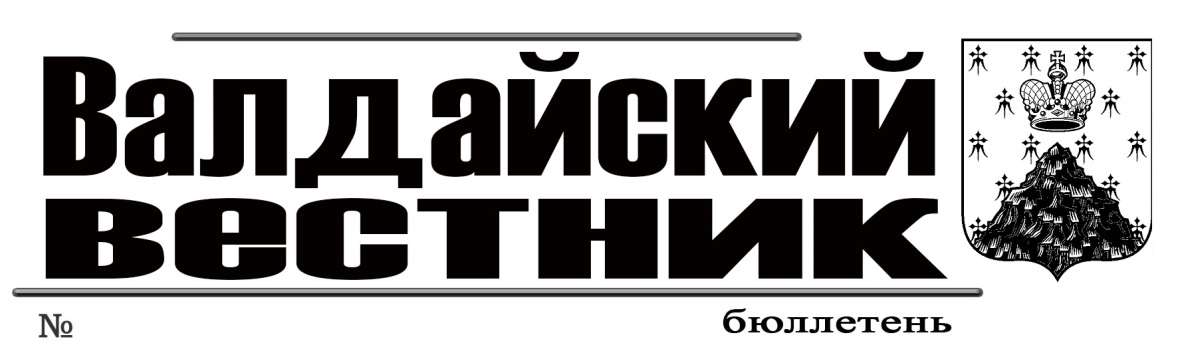 Проведения публичных слушаний 20 февраля 2023 года по вопросу предоставления разрешения на отклонение от предельных параметров разрешенного строительства, установив отступ от границы земельного участка для строительства(реконструкции) жилого дома, расположенного по адресу: Российская Федерация, Новгородская область, р-н Валдайский, Валдайское городское поселение, г. Валдай, пр. Советский, д. 116 в территориальной зоне Ж.1. с северной стороны – 0 метров до границы земельного участка с кадастровым номером 53:03:0103061:7.Решили:1. Признать публичные слушания состоявшимися.2. Предоставить разрешение на отклонение от предельных параметров разрешенного строительства, установив отступ от границы земельного участка для строительства (реконструкции) жилого дома, расположенного по адресу: Российская Федерация, Новгородская область, р-н Валдайский, Валдайское городское поселение, г. Валдай, пр. Советский, д. 116 в территориальной зоне Ж.1. с северной стороны – 0 метров до границы земельного участка с кадастровым номером 53:03:0103061:7.3. Направить протокол публичных слушаний Главе муниципального района для принятия решения.Ответственный за проведение публичных слушани        А.В. РыбкинИНФОРМАЦИОННОЕ СООБЩЕНИЕАдминистрация Валдайского муниципального района сообщает о приёме заявлений о предоставлении в собственность земельных участков для ведения личного подсобного хозяйства, из земель населённых пунктов, расположенных:Российская Федерация, Новгородская область, Валдайский муниципальный район, Костковское сельское поселение, д. Еглино, площадью 2518 кв.м (ориентир: данный земельный участок расположен на расстоянии ориентировочно 5 м в южном направлении от земельного участка с кадастровым номером 53:03:0937001:166);Российская Федерация, Новгородская область, Валдайский муниципальный район, Костковское сельское поселение, д. Сопки, площадью 301 кв.м (ориентир: данный земельный участок примыкает с западной стороны к земельному участку с кадастровым номером 53:03:0929001:75);Российская Федерация, Новгородская область, Валдайский муниципальный район, Рощинское сельское поселение, д. Усадье, площадью 366 кв.м (ориентир: данный земельный участок примыкает с восточной стороны к земельному участку с кадастровым номером 53:03:1204001:480).Граждане, заинтересованные в предоставлении земельных участков, могут подавать заявления о намерении участвовать в аукционе по продаже данных земельных участков.Заявления принимаются в течение тридцати дней со дня опубликования данного сообщения (по 23.03.2023 включительно).Заявления могут быть поданы при личном обращении в бумажном виде через многофункциональный центр предоставления государственных и муниципальных услуг по адресу: Новгородская область, г. Валдай, ул. Гагарина, д. 12/2, Администрацию Валдайского муниципального района по адресу: Новгородская область, г. Валдай, пр. Комсомольский, д. 19/21, каб. 305, тел.: 8 (816-66) 46-318.Со схемой расположения земельных участков на бумажном носителе, можно ознакомиться в комитете по управлению муниципальным имуществом Администрации муниципального района (каб. 409), с 8.30 до 17.30 (перерыв на обед с 13.00 до 14.00) в рабочие дни.При поступлении двух или более заявлений земельные участки предоставляются на торгах.Председатель комитета		Е.А. РастригинаСОВЕТ  ДЕПУТАТОВ  ВАЛДАЙСКОГО  ГОРОДСКОГО  ПОСЕЛЕНИЯР Е Ш Е Н И ЕО внесении изменений в решение Совета депутатов Валдайского городского поселения от 27.12.2022 № 139Принято Советом депутатов Валдайского городского поселения 22 февраля 2023 года.Совет депутатов Валдайского городского поселения РЕШИЛ:1. Внести в решение Совета депутатов Валдайского городского поселения от 23.12.2021 № 77 «О бюджете Валдайского городского поселения на 2022 год и на плановый период 2023-2024 годов» следующие изменения:1.1. Изложить пункт 1 в редакции:«Утвердить основные характеристики бюджета Валдайского городского поселения на 2023 год:прогнозируемый общий объем доходов бюджета Валдайского городского поселения в сумме 165 458 368 рублей 00 копеек;общий объем расходов бюджета Валдайского городского поселения в сумме 183 812 170 рублей 59 копеек;прогнозируемый дефицит бюджета Валдайского городского поселения в сумме 18 353 802 рубля 59 копеек».1.2. Изложить приложения 1,2,6,7,8 в прилагаемой редакции.2. Опубликовать решение в бюллетене «Валдайский Вестник» и разместить на официальном сайте Совета депутатов Валдайского городского поселения в сети «Интернет».Глава Валдайского городского поселения, председатель Советадепутатов Валдайского городского поселения			В.П.Литвиненко«22» февраля 2023 года № 146Приложение 1к решению Совета депутатов Валдайского городского поселения "О внесении изменений в решение Совета депутатов Валдайского городского поселения от 27.12.2022 № 139" от 22.02.2023 № 146Прогнозируемые поступления доходов в бюджет городского поселения на 2023 год  и на плановый период 2024 и 2025 годов(рублей)Приложение 2к решению Совета депутатов Валдайского городского поселения "О внесении изменений в решение Совета депутатов Валдайского городского поселения от 27.12.2022 № 139" от 22.02.2023 № 146Источники внутреннего финансирования дефицита городского бюджета на 2023 год и на плановый период 2024 и 2025 годов(рублей)Приложение 6к решению Совета депутатов Валдайского городского поселения "О внесении изменений в решение Совета депутатов Валдайского городского поселения от 27.12.2022 № 139" от 22.02.2023 № 146Ведомственная структура расходов бюджета Валдайского городского поселения на 2023 год и на плановый период 2024 и 2025 годовруб.коп.Приложение 7к решению Совета депутатов Валдайского городского поселения "О внесении изменений в решение Совета депутатов Валдайского городского поселения от 27.12.2022 № 139" от 22.02.2023 № 146Распределение бюджетных ассигнований по разделам, подразделам, целевым статьям (муниципальным программам Валдайского городского поселения и непрограммным направлениям деятельности), группам и подгруппам видов расходов классификации расходов городского бюджета на 2023 год и на плановый период 2024 и 2025 годовруб.коп.Приложение 8к решению Совета депутатов Валдайского городского поселения "О внесении изменений в решение Совета депутатов Валдайского городского поселения от 27.12.2022 № 139" от 22.02.2023 № 146Распределение бюджетных ассигнований по целевым статьям (мунийипальным программам Валдайского городского поселения и непрограммным направлениям деятельности), группам и подгруппам видов расходов классификации расходов бюджета Валдайского городского поселения на 2023 год и на плановый период 2024 и 2025 годовруб.коп.СОВЕТ  ДЕПУТАТОВ  ВАЛДАЙСКОГО  ГОРОДСКОГО  ПОСЕЛЕНИЯР Е Ш Е Н И ЕО внесении изменения в Положение о муниципальном жилищном контроле на территории Валдайского городского поселенияПринято Советом депутатов Валдайского городского поселения «22» февраля 2023 года.В соответствии со статьей 20 Жилищного кодекса Российской Федерации, Федеральным законом от 31 июля 2020 года № 248-ФЗ «О государственном контроле (надзоре) Совет депутатов Валдайского городского поселения РЕШИЛ:1. Внести изменение в Положение о муниципальном жилищном контроле на территории Валдайского городского поселения, утвержденное решением Совета депутатов Валдайского городского поселения от 29.09.2021 № 60 (далее – Положение), изложив абзац 1 пункта 1.4. раздела 1 Положения в редакции:«1.4. Должностными лицами, уполномоченными осуществлять муниципальный жилищный контроль, являются главный специалист – жилищный инспектор отдела по муниципальному контролю, ведущий специалист – жилищный инспектор комитета жилищно-коммунального и дорожного хозяйства, (далее также – должностные лица, уполномоченные осуществлять контроль).»2. Опубликовать решение в бюллетене «Валдайский Вестник» и разместить на официальном сайте Совета депутатов Валдайского городского поселения в сети «Интернет».Глава Валдайского городского поселения, председатель Советадепутатов Валдайского городского поселения			В.П.Литвиненко«22» февраля 2023 года № 147СОВЕТ  ДЕПУТАТОВ  ВАЛДАЙСКОГО  ГОРОДСКОГО  ПОСЕЛЕНИЯР Е Ш Е Н И ЕО досрочном прекращении полномочий депутата Совета депутатов Валдайского городского поселения Васиной О.Е.Принято Советом депутатов Валдайского городского поселения 22 февраля 2023 года.В соответствии со статьёй 40 Федерального закона от 06 октября 2003 года № 131-ФЗ «Об общих принципах организации местного самоуправления в Российской Федерации», со статьей 22 Устава Валдайского городского поселения и на основании личного заявления Совет депутатов Валдайского городского поселения РЕШИЛ:1. Прекратить досрочно полномочия депутата Совета депутатов Валдайского городского поселения Васиной Ольги Евгеньевны, в связи с отставкой по собственному желанию, со дня подачи заявления.2. Опубликовать решение в бюллетене «Валдайский Вестник» и разместить на официальном сайте Совета депутатов Валдайского городского поселения в сети «Интернет». Глава Валдайского городского поселения, председатель Советадепутатов Валдайского городского поселения			В.П.Литвиненко«22» февраля 2023 года № 148СОВЕТ  ДЕПУТАТОВ  ВАЛДАЙСКОГО  ГОРОДСКОГО  ПОСЕЛЕНИЯР Е Ш Е Н И ЕОб отчете Главы Валдайского городского поселения о результатах своей деятельности за 2022 годПринято Советом депутатов Валдайского городского поселения 22 февраля 2023 года.Заслушав отчет Главы Валдайского городского поселения о результатах своей деятельности за 2022 год, Совет депутатов Валдайского городского поселения РЕШИЛ:1. Отчет Главы Валдайского городского поселения о результатах своей деятельности за 2022 год принять к сведению.2. Деятельность Главы Валдайского городского поселения за 2022 год признать удовлетворительной.Глава Валдайского городского поселения, председатель Советадепутатов Валдайского городского поселения			В.П.Литвиненко«22» февраля 2022 года № 149ОТЧЕТо работе Совета депутатов Валдайского городского поселения за 2022 год1. Нормотворческая деятельность:В 2022 году состоялось 19 заседаний Совета депутатов.Было принято 60 решений, в том числе:бюджетная и налоговая политика – 22 решения;земельные и имущественные отношения – 16 решений;организация местного самоуправления – 16 решений;социальная сфера – 6 решений.Советом депутатов Валдайского городского поселения были проведены публичные слушания -  по внесению изменений и дополнений в Устав Валдайского городского поселения, – по проекту решений Совета депутатов «Об исполнении бюджета Валдайского городского поселения за 2021 год», «О бюджете Валдайского городского поселения на 2023 год и на плановый период 2024 и 2025 годов».На заседаниях Совета в течение года были заслушаны:- отчет Главы Валдайского муниципального района о результатах деятельности Администрации муниципального района по исполнению переданных полномочий Валдайского городского поселения и отчет ГлавыВалдайского городского поселения о результатах своей деятельности за 2021 год.А также информации:- о ходе реализации муниципальной программы «Благоустройство на территории Валдайского городского поселения на 2020-2023 годах»;- об итогах реализации муниципальной программы «Формирование современной городской среды на территории Валдайского городского поселения»;-  о проведенных спортивных мероприятиях за 2021 год;- о поступлении арендной платы за аренду имущества земельных участков, за первый квартал 2022 года. О мерах принятых для взыскания долгов;- о подготовке жилищного фонда Валдайского городского поселения, образовательных организаций, учреждений культуры к зиме;- об исполнении бюджета за 2021 год;- о социальной помощи семьям граждан, призванных на военную службу по мобилизации.2. Представительская деятельность:Говоря о взаимодействии с нашими избирателями помимо личных встреч депутатов с жителями, нельзя не сказать о ведении приёма населения депутатами и рассмотрении обращений. Ежемесячно, согласно утвержденному  графику, депутаты проводили личный приём граждан. Вся информация о времени и дате приёма опубликована на официальном сайте администрации в разделе «Совет депутатов Валдайского городского поселения», а также на официальной странице Администрации Валдайского муниципального района в социальной сети «ВКонтакте».В течение 2022 года в Совет депутатов Валдайского городского поселения поступило 4 обращения, которые были рассмотрены и даны ответы заявителям. Также от граждан поступают устные обращения, поступающие непосредственно по телефону, при  личном обращении и через социальные сети.Вопросы, по которым наиболее часто обращаются жители самые разные – это благоустройство дворовых территорий, деятельность управляющих организаций, уборка территорий, ремонт жилья и другие вопросы. По вышеуказанным вопросам даны разъяснения, оказана помощь, сделаны запросы в различные инстанции. Самой наболевшей темой обращений является жилищно-коммунальное хозяйство. К сожалению, далеко не все возникающие в этой области вопросы удаётся решить быстро.Также не все вопросы, поднятые жителями, относились к полномочиям Совета депутатов. В тех случаях, когда вопрос выходил за рамки полномочий, обращения перенаправлялись в соответствующие организации.Все проекты решений, выносимые на Совет депутатов Валдайского городского поселения, в течение года проверялись на соответствие законодательству и наличие коррупциогенных факторов в соответствии с Порядком проведения антикоррупционной экспертизы муниципальных нормативных правовых актов и подробно рассматривались на заседаниях постоянных комиссий.Заседания Совета депутатов Валдайского городского поселения практически всегда проводятся в открытом режиме, любой житель имеет право присутствовать на заседании и участвовать в обсуждении интересующих его вопросах.Деятельность органов местного самоуправления только тогда будет эффективной, когда все органы, в том числе представительные, будут действовать ответственно, и слажено, каждый в меру своей компетенции.Впереди ещё много нерешённых вопросов и проблем, а результат нашей работы зависит от сплочённости нашей команды: депутатского корпуса, Администрации района, руководителей предприятий.Хочу выразить благодарность Главе администрации - Юрию Владимировичу, за тесное взаимодействие, оперативность принятия решений и неравнодушие к городским проблемам.Также хочу поблагодарить всех депутатов за совместную деятельность и пожелать дальнейшей результативной и содержательной работы, направленной на развитие нашего города.Председатель Совета депутатовВалдайского городского поселения                                  В.П.ЛитвиненкоАДМИНИСТРАЦИЯ ВАЛДАЙСКОГО МУНИЦИПАЛЬНОГО РАЙОНАП О С Т А Н О В Л Е Н И Е20.02.2023 № 273О внесении изменений в Перечень автомобильных дорог общего пользования местного значения Валдайского муниципального районаВ соответствии с частью 10 статьи 5 Федерального закона от 8 ноября 2007 года № 257-ФЗ «Об автомобильных дорогах и о дорожной деятельности в Российской Федерации и о внесении изменений в отдельные законодательные акты Российской Федерации» Администрация Валдайского муниципального района ПОСТАНОВЛЯЕТ:изложить Перечень автомобильных дорог общего пользования местного значения Валдайского муниципального района, утвержденный постановлением Администрации Валдайского муниципального района от 22.06.2016 № 1008 в редакции:«ПЕРЕЧЕНЬавтомобильных дорог общего пользования местного значения Валдайского муниципального района».2. Опубликовать постановление в бюллетене «Валдайский Вестник» и разместить на официальном сайте Администрации Валдайского муниципального района в сети «Интернет».Глава муниципального района		Ю.В.СтадэАДМИНИСТРАЦИЯ ВАЛДАЙСКОГО МУНИЦИПАЛЬНОГО РАЙОНАП О С Т А Н О В Л Е Н И Е20.02.2023 № 276О предоставлении разрешения на отклонение от предельных параметров разрешённого строительстваВ соответствии со статьей 40 Градостроительного кодекса Российской Федерации, Правилами землепользования и застройки Валдайского городского поселения, Администрация Валдайского муниципального района ПОСТАНОВЛЯЕТ:1. Предоставить разрешение на отклонение от предельных параметров разрешенного строительства, установив отступ от границы земельного участка для строительства (реконструкции) жилого дома, расположенного по адресу: Российская Федерация, Новгородская область, р-н Валдайский, Валдайское городское поселение, г. Валдай, пр. Советский, д. 116 в территориальной зоне Ж.1. с северной стороны – 0 метров до границы земельного участка с кадастровым номером 53:03:0103061:7.2. Опубликовать постановление в бюллетене «Валдайский Вестник»и разместить на официальном сайте Администрации Валдайского муниципального района в сети «Интернет».Глава муниципального района		Ю.В.СтадэАДМИНИСТРАЦИЯ ВАЛДАЙСКОГО МУНИЦИПАЛЬНОГО РАЙОНАП О С Т А Н О В Л Е Н И Е21.02.2023 № 284О проведении публичных слушаний по вопросу предоставления разрешения на условно разрешённый вид использования земельного участкаВ целях соблюдения прав человека на благоприятные условия жизнедеятельности, прав и законных интересов правообладателей земельных участков и объектов капитального строительства в соответствии со статьей 39 Градостроительного кодекса Российской Федерации, Правилами землепользования и застройки Валдайского городского поселения, Администрация Валдайского муниципального района ПОСТАНОВЛЯЕТ:1. Комиссии по землепользованию и застройке провести публичные слушания по вопросу предоставления разрешения на условно разрешённый вид использования земельного участка с кадастровым номером 53:03:0619009:805, расположенного по адресу: Российская Федерация, Новгородская область, р-н Валдайский, Валдайское городское поселение, с. Зимогорье, площадью 502 кв.м на условно разрешённый вид использования в территориальной зоне Ж.1. (Зона застройки индивидуальными жилыми домами) – ремонт автомобилей.2. Публичные слушания назначить на 3 апреля 2023 года в 13.00 часов в кабинете 406 Администрации Валдайского муниципального района по адресу: Новгородская область, г. Валдай, пр. Комсомольский, д. 19/21.3. Опубликовать постановление в бюллетене «Валдайский Вестник» и разместить на официальном сайте Администрации Валдайского муниципального района в сети «Интернет».Глава муниципального района		Ю.В.СтадэСОДЕРЖАНИЕ__________________________________________________________________«Валдайский Вестник». Бюллетень № 7 (550) от 22.02.2023Учредитель: ДумаВалдайского муниципального районаУтвержден решением Думы Валдайскогомуниципального района от 27.03.2014 № 289Главный редактор: Глава Валдайского муниципального района Ю.В. Стадэ, телефон: 2-25-16Адрес редакции: Новгородская обл., Валдайский район, г.Валдай, пр.Комсомольский, д.19/21Отпечатано в МБУ «Административно-хозяйственное управление» Новгородская обл., Валдайский район,г. Валдай, пр. Комсомольский, д.19/21 тел/факс 46-310(доб. 122)Выходит по пятницам. Объем 17 п.л. Тираж 7 экз. Распространяется бесплатно.НаименованиеКод бюджетной классификацииКод бюджетной классификацииКод бюджетной классификацииКод бюджетной классификацииСумма на 2023 годСумма на 2024 годСумма на 2025 годНАЛОГОВЫЕ И НЕНАЛОГОВЫЕ ДОХОДЫ0001000000000000000062 290 340,0065 312 920,0067 099 540,00НАЛОГИ НА ПРИБЫЛЬ, ДОХОДЫ0001010000000000000036 713 500,0038 292 200,0040 053 700,00Налог на доходы физических лиц с доходов, источником которых является налоговый агент, за исключением доходов, в отношении которых исчисление и уплата налога осуществляются в соответствии со статьями 227, 227.1 и 228 Налогового кодекса Российской Федерации (сумма платежа (перерасчеты, недоимка и задолженность по соответст-вующему платежу, в том числе по отмененному)1821010201001100011030 900 000,0032 387 900,0034 080 300,00Налог на доходы физических лиц с доходов, источником которых является налоговый агент, за исключением доходов, в отношении которых исчисление и уплата налога осуществляются в соответствии со статьями 227, 227.1 и 228 Налогового кодекса Российской Федерации (пени по соответствующему платежу)18210102010012100110119 400,00120 000,00125 000,00Налог на доходы физических лиц с доходов, источником которых является налоговый агент, за исключением доходов, в отношении которых исчисление и уплата налога осуществляются в соответствии со статьями 227, 227.1 и 228 Налогового кодекса Российской Федерации (суммы денежных взысканий (штрафов) по соответствующему платежу согласно законодательству Российской Федерации)1821010201001300011015 000,0015 000,0016 000,00Налог на доходы физических лиц с доходов, полученных от осуществления деятельности физическими лицами, зарегистрированными в качестве индивидуальных предпринимателей, нотариусов, занимающихся частной практикой, адвокатов, учредивших адвокатские кабинеты, и других лиц, занимающихся частной практикой в соответствии со статьей 227 Налогового кодекса Российской Федерации (сумма платежа (перерасчеты, недоимка и задолженность по соответствующему платежу, в том числе по отмененному)18210102020011000110119 700,00121 000,00123 000,00Налог на доходы физических лиц с доходов, полученных от осуществления деятельности физическими лицами, зарегистрированными в качестве индивидуальных предпринимателей, нотариусов, занимающихся частной практикой, адвокатов, учредивших адвокатские кабинеты, и других лиц, занимающихся частной практикой в соответствии со статьей 227 Налогового кодекса Российской Федерации (пени по соответствующему платежу)18210102020012100110550,00600,00600,00Налог на доходы физических лиц с доходов, полученных от осуществления деятельности физическими лицами, зарегистрированными в качестве индивидуальных предпринимателей, нотариусов, занимающихся частной практикой, адвокатов, учредивших адвокатские кабинеты, и других лиц, занимающихся частной практикой в соответствии со статьей 227 Налогового кодекса Российской Федерации (суммы денежных взысканий (штрафов) по соответствующему платежу согласно законодательству Российской Федерации)18210102020013000110300,00500,00500,00Налог на доходы физических лиц с доходов, полученных физическими лицами в соответствии со статьей 228 Налогового кодекса Российской Федерации (сумма платежа (перерасчеты, недоимка и задолженность по соответствующему платежу, в том числе по отмененному)18210102030011000110321 800,00330 000,00340 000,00Налог на доходы физических лиц с доходов, полученных физическими лицами в соответствии со статьей 228 Налогового кодекса Российской Федерации (пени по соответствующему платежу)182101020300121001107 000,009 000,0010 000,00Налог на доходы физических лиц с доходов, полученных физическими лицами в соответствии со статьей 228 Налогового кодекса Российской Федерации (суммы денежных взысканий (штрафов) по соответствующему платежу согласно законодательству Российской Федерации)182101020300130001105 300,006 000,006 100,00Налог на доходы физических лиц в части суммы налога, превышающей 650 000 рублей, относящейся к части налоговой базы, превышающей 5 000 000 рублей (за исключением налога на доходы физических лиц с сумм прибыли контролируемой иностранной компании, в том числе фиксированной прибыли контролируемой иностранной компании) (сумма платежа (перерасчеты, недоимка и задолженность по соответствующему платежу, в том числе по отмененному)182101020800110001105 222 300,005 300 000,005 350 000,00Налог на доходы физических лиц части суммы налога, превышающей 650 000 рублей, относящейся к части налоговой базы, превышающей 5 000 000 рублей (сумма платежа (перерасчеты, недоимка и задолженность по соответствующему платежу, в том числе по отмененному)182101020800121001102 150,002 200,002 200,00НАЛОГИ НА ТОВАРЫ (РАБОТЫ, УСЛУГИ), РЕАЛИЗУЕМЫЕ НА ТЕРРИТОРИИ РОССИЙСКОЙ ФЕДЕРАЦИИ000103000000000000003 190 840,003 353 720,003 611 840,00Доходы от уплаты акцизов на дизельное топливо, подлежащие распределению между бюджетами субъектов Российской Федерации и местными бюджетами с учетом установленных дифференцированных нормативов отчислений в местные бюджеты (по нормативам, установленным Федеральным законом о федеральном бюджете в целях формирования дорожных фондов субъектов Российской Федерации)182103022310100001101 511 340,001 600 000,001 727 380,00Доходы от уплаты акцизов на моторные масла для дизельных и (или) карбюраторных (инжекторных) двигателей, подлежащие распределению между бюджетами субъектов Российской Федерации и местными бюджетами с учетом установленных дифференцированных нормативов отчислений в местные бюджеты (по нормативам, установленным Федеральным законом о федеральном бюджете в целях формирования дорожных фондов субъектов Российской Федерации)1821030224101000011010 500,0010 930,0011 490,00Доходы от уплаты акцизов на автомобильный бензин, подлежащие распределению между бюджетами субъектов Российской Федерации и местными бюджетами с учетом установленных дифференцированных нормативов отчислений в местные бюджеты (по нормативам, установленным Федеральным законом о федеральном бюджете в целях формирования дорожных фондов субъектов Российской Федерации)182103022510100001101 868 320,001 952 330,002 085 680,00Доходы от уплаты акцизов на прямогонный бензин, подлежащие распределению между бюджетами субъектов Российской Федерации и местными бюджетами с учетом установленных дифференцированных нормативов отчислений в местные бюджеты (по нормативам, установленным Федеральным законом о федеральном бюджете в целях формирования дорожных фондов субъектов Российской Федерации)18210302261010000110-199 320,00-209 540,00-212 710,00НАЛОГИ НА ИМУЩЕСТВО0001060000000000000017 286 000,0019 217 000,0019 134 000,00Налог на имущество физических лиц000106010000000000004 249 000,004 283 000,004 318 000,00Налог на имущество физических лиц, взимаемый по ставкам, применяемым к объектам налогообложения, расположенным в границах городских поселений182106010301310001104 206 000,004 238 000,004 271 000,00Налог на имущество физических лиц, взимаемый по ставкам, применяемым к объектам налогообложения, расположенным в границах городских поселений1821060103013210011043 000,0045 000,0047 000,00Земельный налог0001060600000000000013 037 000,0014 934 000,0014 816 000,00Земельный налог с физических лиц, обладающих земельным участком, расположенным в границах городских поселений182106060331310001109 005 000,0010 500 000,0010 450 000,00Земельный налог с физических лиц, обладающих земельным участком, расположенным в границах городских поселений18210606033132100110541 600,00550 000,00550 000,00Земельный налог с физических лиц000106060400000000003 490 400,003 884 000,003 816 000,00Земельный налог с физических лиц, обладающих земельным участком, расположенным в границах городских поселений182106060431310001103 440 000,003 830 000,003 760 000,00Земельный налог с физических лиц, обладающих земельным участком, расположенным в границах городских поселений1821060604313210011050 400,0054 000,0056 000,00ДОХОДЫ ОТ ИСПОЛЬЗОВАНИЯ ИМУЩЕСТВА, НАХОДЯЩЕГОСЯ В ГОСУДАРСТВЕННОЙ И МУНИЦИПАЛЬНОЙ СОБСТВЕННОСТИ000111000000000000004 300 000,003 750 000,003 700 000,00Доходы, получаемые в виде арендной либо иной платы за передачу в возмездное пользование государственного и муниципального имущества (за исключением имущества бюджетных и автономных учреждений, а также имущества государственных и муниципальных унитарных предприятий, в том числе казенных)000111050000000000003 200 000,002 700 000,002 700 000,00Доходы, получаемые в виде арендной платы за земельные участки, государственная собственность на которые не разграничена, а также средства от продажи права на заключение договоров аренды указанных земельных участков000111050100000000003 200 000,002 700 000,002 700 000,00Доходы, получаемые в виде арендной платы за земельные участки, государственная собственность на которые не разграничена и которые расположены в границах городских поселений, а также средства от продажи права на заключение договоров аренды указанных земельных участков900111050131300001203 200 000,002 700 000,002 700 000,00Прочие доходы от использования имущества и прав, находящихся в государственной и муниципальной собственности (за исключением имущества бюджетных и автономных учреждений, а также имущества государственных и муниципальных унитарных предприятий, в том числе казенных)000111090000000000001 100 000,001 050 000,001 000 000,00Прочие поступления от использования имущества, находящегося в государственной и муниципальной собственности (за исключением имущества бюджетных и автономных учреждений, а также имущества государственных и муниципальных унитарных предприятий, в том числе казенных)000111090400000000001 100 000,001 050 000,001 000 000,00Прочие поступления от использования имущества, находящегося в собственности городских поселений (за исключением имущества муниципальных бюджетных и автономных учреждений, а также имущества муниципальных унитарных предприятий, в том числе казенных)900111090451300001201 100 000,001 050 000,001 000 000,00ДОХОДЫ ОТ ПРОДАЖИ МАТЕРИАЛЬНЫХ И НЕМАТЕРИАЛЬНЫХ АКТИВОВ00011400000000000000800 000,00700 000,00600 000,00Доходы от продажи земельных участков, находящихся в государственной и муниципальной собственности00011406000000000000800 000,00700 000,00600 000,00Доходы от продажи земельных участков, государственная собственность на которые не разграничена00011406010000000000800 000,00700 000,00600 000,00Доходы от продажи земельных участков, государственная собственность на которые не разграничена и которые расположены в границах сельских поселений90011406013130000430800 000,00700 000,00600 000,00БЕЗВОЗМЕЗДНЫЕ ПОСТУПЛЕНИЯ00020000000000000000103 168 028,00135 826 800,007 236 000,00БЕЗВОЗМЕЗДНЫЕ ПОСТУПЛЕНИЯ ОТ ДРУГИХ БЮДЖЕТОВ БЮДЖЕТНОЙ СИСТЕМЫ РОССИЙСКОЙ ФЕДЕРАЦИИ00020200000000000000103 168 028,00135 826 800,007 236 000,00Субсидии бюджетам городских поселений на реализацию программ формирования современной городской среды892202255551300001503 675 850,000,000,00Субсидии бюджетам городских поселений на формирование муниципальных дорожных фондов8922022999913715215010 854 000,007 236 000,007 236 000,00Субсидии бюджетам городских и сельских поселений на софинансирование расходов по реализации правовых актов Правительства Новгородской области по вопросам проектирования, строительства, реконструкции, капитального ремонта и ремонта автомобильных дорог общего пользования местного значения8922022999913715415075 720 800,00128 590 800,000,00Иные межбюджетные трансферты бюджетам муниципальных образований Новгородской области в целях предоставления субсидий организациям коммунального комплекса на софинансирование капитального ремонта линейных объектов коммунальной инфраструктуры, проводимого за счет средств Фонда национального благосостояния8922024999913716115012 917 378,000,000,00Всего доходов:Всего доходов:Всего доходов:Всего доходов:Всего доходов:165 458 368,00201 139 720,0074 335 540,00Наименование источника внутреннего финансирования дефицита бюджетаКод группы, подгруппы, статьи и вида источников 2023 год2024 год 2025 год12345 Источники  внутреннего финансирования дефицитов  бюджета000 01 00 00 00 00 0000 00018 353 802,594 406 482,74-6 334 276,52Изменение остатков средств на счетах по учету средств бюджета 000 01 05 00 00 00 0000 00018 353 802,594 406 482,74-6 334 276,52Увеличение остатков средств бюджетов000 01 05 00 00 00 0000 500-165 458 368,00-201 139 720,00-74 335 540,00Увеличение прочих остатков денежных средств бюджетов городских поселений892 01 05 02 01 13 0000 510-165 458 368,00-201 139 720,00-74 335 540,00Уменьшение остатков средств бюджетов000 01 05 00 00 00 0000 600183 812 170,59205 546 202,7468 001 263,48Уменьшение прочих остатков денежных средств бюджетов городских поселений892 01 05 02 01 13 0000 610183 812 170,59205 546 202,7468 001 263,48НаименованиеВед.Разд.Ц.ст.Расх.Сумма на 2023 годСумма на 2024 годСумма на 2025 годАдминистрация Валдайского муниципального района90000000000000000000183 812 170,59205 546 202,7468 001 263,48ОБЩЕГОСУДАРСТВЕННЫЕ ВОПРОСЫ900010000000000000001 528 235,301 090 743,821 090 743,82Функционирование законодательных (представительных) органов государственной власти и представительных органов муниципальных образований9000103000000000000018 000,0018 000,0018 000,00Расходы на обеспечение функций представительного органа муниципального образования9000103920000000000018 000,0018 000,0018 000,00Совет депутатовВалдайского городского поселения9000103929000000000018 000,0018 000,0018 000,00Расходы на обеспечение функций Совета депутатовВалдайского городского поселения9000103929000211000018 000,0018 000,0018 000,00Прочая закупка товаров, работ и услуг9000103929000211024418 000,0018 000,0018 000,00Обеспечение деятельности финансовых, налоговых и таможенных органов и органов финансового (финансово-бюджетного) надзора90001060000000000000300 000,00300 000,00300 000,00Межбюджетные трансферты90001069100000000000300 000,00300 000,00300 000,00Иные межбюджетные трансферты90001069170000000000300 000,00300 000,00300 000,00Межбюджетные трансферты, передаваемые бюджету муниципального района из бюджета городского поселения на осуществление части полномочий по решению вопросов местного значения, в соответствии с заключенными соглашениями90001069170095210000300 000,00300 000,00300 000,00Иные межбюджетные трансферты90001069170095210540300 000,00300 000,00300 000,00Резервные фонды90001110000000000000100 000,00100 000,00100 000,00Резервные фонды исполнительных органов муниципальных образований90001119300000000000100 000,00100 000,00100 000,00Расходование средств резервных фондов по предупреждению и ликвидации чрезвычайных ситуаций и последствий стихийных бедствий90001119390000000000100 000,00100 000,00100 000,00Резервный фонд администрации Валдайского муниципального района90001119390010010000100 000,00100 000,00100 000,00Резервные средства90001119390010010870100 000,00100 000,00100 000,00Другие общегосударственные вопросы900011300000000000001 110 235,30672 743,82672 743,82Муниципальная программа Валдайского муниципального района "Комплексные меры по обеспечению законности и противодействию правонарушениям на 2020-2025 годы"9000113090000000000036 100,0036 100,0036 100,00Профилактика терроризма, экстремизма и других правонарушений в Валдайском районе9000113090010000000033 400,0033 400,0033 400,00Реализация прочих мероприятий муниципальной программы Валдайского муниципального района "Обеспечение правопорядка и противодействие правонарушениям в Валдайском муниципальном районе на 2020-2025 годы"9000113090011311000019 500,0019 500,0019 500,00Прочая закупка товаров, работ и услуг9000113090011311024419 500,0019 500,0019 500,00Подготовка, распространение, размещение информационных материалов (плакатов, буклетов, листовок, социальной рекламы) по профилактике правонарушений на территории Валдайского городского поселения9000113090011410000013 900,0013 900,0013 900,00Прочая закупка товаров, работ и услуг9000113090011410024413 900,0013 900,0013 900,00Противодействие коррупции в Валдайском муниципальном районе900011309003000000002 700,002 700,002 700,00Реализация прочих мероприятий муниципальной программы Валдайского муниципального района "Обеспечение правопорядка и противодействие правонарушениям в Валдайском муниципальном районе на 2020-2025 годы"900011309003311000002 700,002 700,002 700,00Прочая закупка товаров, работ и услуг900011309003311002442 700,002 700,002 700,00Расходы на обеспечение функций исполнительно-распорядительного органа муниципального образования900011394000000000001 074 135,30636 643,82636 643,82Расходы на мероприятия по решению вопросов местного значения90001139450000000000104 136,6499 776,0099 776,00Другие общегосударственные вопросы90001139450010430000104 136,6499 776,0099 776,00Исполнение судебных актов Российской Федерации и мировых соглашений по возмещению причиненного вреда900011394500104308315 360,641 000,001 000,00Уплата иных платежей9000113945001043085398 776,0098 776,0098 776,00Содержание имущества муниципальной казны90001139460000000000969 998,66536 867,82536 867,82Реализациямероприятий по содержанию имущества муниципальной казны90001139460010410000786 193,61386 867,82386 867,82Прочая закупка товаров, работ и услуг90001139460010410244720 807,15133 233,81133 233,81Закупка энергетических ресурсов9000113946001041024765 386,46253 634,01253 634,01Оценка недвижимости, признание прав и регулирование отношений по государственной собственности90001139460010420000150 000,00150 000,00150 000,00Прочая закупка товаров, работ и услуг90001139460010420244150 000,00150 000,00150 000,00Оплата агентского договора по начисленным платежам за найм, доставка квитанций9000113946001045000033 805,050,000,00Прочая закупка товаров, работ и услуг9000113946001045024433 805,050,000,00НАЦИОНАЛЬНАЯ БЕЗОПАСНОСТЬ И ПРАВООХРАНИТЕЛЬНАЯ ДЕЯТЕЛЬНОСТЬ900030000000000000001 552 411,50733 800,00733 800,00Защита населения и территории от чрезвычайных ситуаций природного и техногенного характера, пожарная безопасность90003100000000000000327 000,00327 000,00327 000,00Муниципальная программа "Реализация первичных мер пожарной безопасности на территории Валдайского городского поселения на 2023-2025 годы"90003101900000000000327 000,00327 000,00327 000,00Повышение уровня нормативно-правового обеспечения, противопожарной пропаганды и обеспечение населения в области пожарной безопасности в рамках муниципальной программы "Реализация первичных мер пожарной безопасности на территории Валдайского городского поселения на 2023-2025 годы"900031019001000000007 000,007 000,007 000,00Мероприятия по обеспечению первичных мер пожарной безопасности900031019001401100007 000,007 000,007 000,00Прочая закупка товаров, работ и услуг900031019001401102447 000,007 000,007 000,00Повышение противопожарной защищенности на территории городского поселения в рамках муниципальной программы "Реализация первичных мер пожарной безопасности на территории Валдайского городского поселения на 2023-2025 годы"90003101900300000000320 000,00320 000,00320 000,00Мероприятия по обеспечению первичных мер пожарной безопасности90003101900340110000320 000,00320 000,00320 000,00Закупка товаров, работ, услуг в целях капитального ремонта государственного (муниципального) имущества90003101900340110243200 000,000,000,00Прочая закупка товаров, работ и услуг9000310190034011024450 000,00250 000,00250 000,00Субсидии на возмещение недополученных доходов и (или) возмещение фактически понесенных затрат в связи с производством (реализацией) товаров, выполнением работ, оказанием услуг9000310190034011081170 000,0070 000,0070 000,00Другие вопросы в области национальной безопасности и правоохранительной деятельности900031400000000000001 225 411,50406 800,00406 800,00Муниципальная программа Валдайского муниципального района "Комплексные меры по обеспечению законности и противодействию правонарушениям на 2020-2025 годы"900031409000000000001 225 411,50406 800,00406 800,00Профилактика терроризма, экстремизма и других правонарушений в Валдайском районе900031409001000000001 225 411,50406 800,00406 800,00Мероприятия по обслуживанию системы оповещения в г. Валдай90003140900112410000150 000,00150 000,00150 000,00Прочая закупка товаров, работ и услуг90003140900112410244150 000,00150 000,00150 000,00Проведение мероприятий по установке видеокамер в г. Валдай90003140900112500000818 611,500,000,00Прочая закупка товаров, работ и услуг90003140900112500244818 611,500,000,00Мероприятия по обслуживанию системы видеонаблюдения в г.Валдай90003140900112600000256 800,00256 800,00256 800,00Прочая закупка товаров, работ и услуг90003140900112600244256 800,00256 800,00256 800,00НАЦИОНАЛЬНАЯ ЭКОНОМИКА90004000000000000000123 916 439,29159 566 975,1132 115 045,11Сельское хозяйство и рыболовство90004050000000000000360 000,00360 000,00360 000,00Муниципальная программа "Поддержка некоммерческих организаций на территории Валдайского городского поселения на 2020-2025 годы"90004052300000000000360 000,00360 000,00360 000,00Оказание поддержки некоммерческим организациям, расположенным на территории Валдайского городского поселения90004052300100000000360 000,00360 000,00360 000,00Оказание поддержки социально ориентированным некоммерческим организациям, осуществляющим деятельность в сфере охраны окружающей среды и защиты животных90004052300131000000360 000,00360 000,00360 000,00Субсидии на возмещение недополученных доходов и (или) возмещение фактически понесенных затрат90004052300131000631360 000,00360 000,00360 000,00Транспорт900040800000000000004 021 141,29400 355,11400 355,11Расходы на обеспечение функций исполнительно-распорядительного органа муниципального образования900040894000000000004 021 141,29400 355,11400 355,11Расходы на мероприятия по решению вопросов местного значения900040894500000000004 021 141,29400 355,11400 355,11Выполнение работ,связанных с осуществлением регулярных перевозок пассажиров и багажа автомобильным транспортом общего пользования по регулируемым тарифам в городском сообщении в границах Валдайского городского поселения90004089450010090000434 481,29400 355,11400 355,11Прочая закупка товаров, работ и услуг90004089450010090244434 481,29400 355,11400 355,11Расходы на приобретение специализированной дорожной техники с дополнительным навесным оборудованием900040894500133000003 586 660,000,000,00Прочая закупка товаров, работ и услуг900040894500133002443 586 660,000,000,00Дорожное хозяйство (дорожные фонды)90004090000000000000119 055 298,00158 326 620,0030 874 690,00Муниципальная программа "Совершенствование и содержание дорожного хозяйства на территории Валдайского городского поселения на 2023-2025 годы"90004092900000000000119 055 298,00158 326 620,0030 874 690,00Подпрограмма "Строительство, ремонт и содержание автомобильных дорог общего пользования местного значения на территории Валдайского городского поселения за счет средств областного бюджета и бюджета Валдайского городского поселения" муниципальной программы "Совершенствование и содержание дорожного хозяйства на территории Валдайского городского поселения на 2023-2025 годы"90004092910000000000113 661 410,24153 479 783,0026 027 833,00Обеспечение мероприятий по строительству, ремонту и содержанию автомобильных дорог общего пользования местного значения на территории Валдайского городского поселения за счет средств областного бюджета и бюджета Валдайского городского поселения90004092910100000000113 661 410,24153 479 783,0026 027 833,00Содержание автомобильных дорог, тротуаров, автобусных остановок в зимний и летний периоды на территории Валдайского городского поселения в нормативном состоянии900040929101211100008 728 333,243 000 000,003 000 000,00Прочая закупка товаров, работ и услуг900040929101211102448 728 333,243 000 000,003 000 000,00Ремонт автомобильных дорог и тротуаров общего пользования местного значения; ямочный (карточный) ремонт, ремонт подъездов к дворовым территориям900040929101211200008 122 730,0210 152 789,0012 591 833,00Прочая закупка товаров, работ и услуг900040929101211202448 122 730,0210 152 789,0012 591 833,00Ремонт автомобильных дорог общего пользования местного значения в рамках регионального проекта "Дорога к дому" софинансирование к субсидии бюджетам городских и сельских поселений на формирование муниципальных дорожных фондов90004092910121121000558 552,000,000,00Прочая закупка товаров, работ и услуг90004092910121121244558 552,000,000,00Строительство (реконструкция) автомобильных дорог общего пользования местного значения900040929101211250001 488 643,781 000 000,001 000 000,00Бюджетные инвестиции в объекты капитального строительства государственной (муниципальной) собственности900040929101211254141 488 643,781 000 000,001 000 000,00Разработка и проверка проектно-сметной документации на строительство (реконструкцию) автомобильных дорог общего пользования местного значения, экспертиза проектов900040929101211300007 223 351,202 000 000,002 000 000,00Прочая закупка товаров, работ и услуг900040929101211302440,002 000 000,002 000 000,00Бюджетные инвестиции в объекты капитального строительства государственной (муниципальной) собственности900040929101211304147 223 351,200,000,00Паспортизацияавтомобильных дорог общего пользования местного значения90004092910121140000200 000,00200 000,00200 000,00Прочая закупка товаров, работ и услуг90004092910121140244200 000,00200 000,00200 000,00Ремонт автомобильных дорог и тротуаров общего пользования местного значения за счет средств областного бюджета (Субсидия бюджетам городских и сельских поселений на формирование муниципальных дорожных фондов)90004092910171525000241 566,977 236 000,007 236 000,00Прочая закупка товаров, работ и услуг90004092910171525244241 566,977 236 000,007 236 000,00Ремонт автомобильных дорог общего пользования местного значения в рамках регионального проекта "Дорога к дому" (Субсидия бюджетам городских и сельских поселений на формирование муниципальных дорожных фондов)9000409291017152600010 612 433,030,000,00Прочая закупка товаров, работ и услуг9000409291017152624410 612 433,030,000,00Капитальный ремонт автомобильных дорог и тротуаров общего пользования местного значения за счет средств областного бюджета (Субсидия бюджетам городских и сельских поселений на софинансирование расходов по реализации правовых актов Правительства Новгородской области по вопросам проектирования, строительства, реконструкции, капитального ремонта и ремонта автомобильных дорог общего пользования местного значения)9000409291017154300075 720 800,00128 590 800,000,00Закупка товаров, работ, услуг в целях капитального ремонта государственного (муниципального) имущества9000409291017154324375 720 800,00128 590 800,000,00Капитальный ремонт автомобильных дорог и тротуаров общего пользования местного значения (Софинансирование к субсидии по реализации правовых актов Правительства Новгородской области по вопросам проектирования, строительства, реконструкции, капитального ремонта и ремонта автомобильных дорог общего пользования местного значения)900040929101S1543000765 000,001 300 194,000,00Закупка товаров, работ, услуг в целях капитального ремонта государственного (муниципального) имущества900040929101S1543243765 000,001 300 194,000,00Подпрограмма "Обеспечение безопасности дорожного движения на территории Валдайского городского поселения " муниципальной программы "Совершенствование и содержание дорожного хозяйства на территории Валдайского городского поселения на 2023-2025 годы"900040929200000000005 393 887,764 846 837,004 846 857,00Обеспечение безопасности дорожного движения на территории Валдайского городского поселения за счет средств местного бюджета900040929202000000005 393 887,764 846 837,004 846 857,00Реализация прочих мероприятий муниципальной программы "Совершенствование и содержание дорожного хозяйства на территории Валдайского городского поселения на 2023-2025 годы"900040929202999100005 393 887,764 846 837,004 846 857,00Прочая закупка товаров, работ и услуг900040929202999102445 393 887,764 846 837,004 846 857,00Другие вопросы в области национальной экономики90004120000000000000480 000,00480 000,00480 000,00Расходы на обеспечение функций исполнительно-распорядительного органа муниципального образования90004129400000000000480 000,00480 000,00480 000,00Расходы на мероприятия по решению вопросов местного значения90004129450000000000480 000,00480 000,00480 000,00Расходы на мероприятия по землеустройству и землепользованию90004129450010070000150 000,00150 000,00150 000,00Прочая закупка товаров, работ и услуг90004129450010070244150 000,00150 000,00150 000,00Расходы на проведения работ по утверждению генеральных планов поселения, правил землепользования и застройки, утверждение подготовленной на основе генеральных планов документации по планировке территории90004129450010080000330 000,00330 000,00330 000,00Прочая закупка товаров, работ и услуг90004129450010080244330 000,00330 000,00330 000,00ЖИЛИЩНО-КОММУНАЛЬНОЕ ХОЗЯЙСТВО9000500000000000000054 393 665,5440 112 023,6128 825 903,61Жилищное хозяйство900050100000000000004 770 471,311 561 414,081 561 414,08Муниципальная программа "Переселение граждан, проживающих на территории Валдайского городского поселения из жилищного фонда, признанного аварийным в установленном порядке на 2021-2023 годы"900050124000000000002 518 000,000,000,00Обеспечение переселения граждан из домов, блокированной застройки, признанных аварийными в установленном порядке, для обеспечения безопасных и комфортных условий проживания900050124001000000002 518 000,000,000,00Приобретение жилья для граждан, проживающих в аварийных многоквартирных домах900050124001111000002 500 000,000,000,00Бюджетные инвестиции на приобретение объектов недвижимого имущества в государственную (муниципальную) собственность900050124001111004122 500 000,000,000,00Проведение рыночной оценки аварийного жилья9000501240011311000018 000,000,000,00Прочая закупка товаров, работ и услуг9000501240011311024418 000,000,000,00Расходы на обеспечение функций исполнительно-распорядительного органа муниципального образования900050194000000000002 252 471,311 561 414,081 561 414,08Расходы на мероприятия по решению вопросов местного значения900050194500000000001 912 330,361 561 414,081 561 414,08Расходы (взносы)на капитальный ремонт общего имущества муниципального жилого фонда в многоквартирных домах, расположенных на территории Валдайского городского поселения900050194500810100001 361 414,081 361 414,081 361 414,08Прочая закупка товаров, работ и услуг900050194500810102441 361 414,081 361 414,081 361 414,08Капитальный ремонт жилых помещений и текущий ремонт общего имущества в многоквартирных домах в части муниципальной собственности Валдайского городского поселения90005019450081020000550 916,28200 000,00200 000,00Прочая закупка товаров, работ и услуг90005019450081020244350 916,280,000,00Субсидии на возмещение недополученных доходов и (или) возмещение фактически понесенных затрат в связи с производством (реализацией) товаров, выполнением работ, оказанием услуг90005019450081020811200 000,00200 000,00200 000,00Содержание имущества муниципальной казны90005019460000000000340 140,950,000,00Расходы по содержанию и обеспечению коммунальными услугами общего имущества жилых помещений, переданных в казну90005019460010510000340 140,950,000,00Прочая закупка товаров, работ и услуг90005019460010510244101 671,190,000,00Закупка энергетических ресурсов90005019460010510247238 469,760,000,00Коммунальное хозяйство9000502000000000000013 972 512,61876 488,38876 488,38Муниципальная программа "Обеспечение качественного функционирования ливневой канализации на территории Валдайского городского поселения в 2023-2025 годах"90005022000000000000876 488,38876 488,38876 488,38Приведение обветшавших сетей ливневой канализации в нормативное состояние90005022000200000000440 976,75440 976,75440 976,75Осуществление ремонта участков сетей ливневой канализации90005022000211200000440 976,75440 976,75440 976,75Прочая закупка товаров, работ и услуг90005022000211200244440 976,75440 976,75440 976,75Обеспечение качественной работы объектов ливневой канализации90005022000300000000435 511,63435 511,63435 511,63Содержание ливневой канализации, водоотводных канав и водопропускных труб90005022000311300000435 511,63435 511,63435 511,63Прочая закупка товаров, работ и услуг90005022000311300244435 511,63435 511,63435 511,63Муниципальная программа "Газификация и содержание сетей газораспределения Валдайского муниципального района в 2017-2023 годах"90005022600000000000178 646,230,000,00Газификация и содержание сетей газораспределения территории Валдайского городского поселения90005022600100000000178 646,230,000,00Техническое обслуживание, обслуживание, ремонт и страхование сетей газораспределения, газопотребления газового оборудования Валдайский район, с.Зимогорье, д.163, г.Валдай, ул. Февральская - ул. Береговая - пер. Приозерный90005022600111220000178 646,230,000,00Прочая закупка товаров, работ и услуг90005022600111220244178 646,230,000,00Расходы на обеспечение функций исполнительно-распорядительного органа муниципального образования9000502940000000000012 917 378,000,000,00Расходы на мероприятия по решению вопросов местного значения9000502945000000000012 917 378,000,000,00Расходы на капитальный ремонт линейных объектов коммунальной инфраструктуры, проводимые за счет средств Фонда национального благосостояния9000502945007161000012 917 378,000,000,00Закупка товаров, работ, услуг в целях капитального ремонта государственного (муниципального) имущества9000502945007161024312 917 378,000,000,00Благоустройство9000503000000000000023 294 444,0826 492 708,2515 206 588,25Муниципальная программа "Обращение с твердыми коммунальными отходами на территории Валдайского муниципального района в 2023-2025 годах"90005030100000000000973 328,231 376 488,231 376 488,23Организация мест накопления твердых коммунальных отходов в соответствии с установленными требованиями90005030100100000000474 206,70474 206,70474 206,70Устройство контейнерных площадок90005030100161010000474 206,70474 206,70474 206,70Прочая закупка товаров, работ и услуг90005030100161010244474 206,70474 206,70474 206,70Обеспечение мероприятий по ликвидации и недопущения несанкционированных свалок на территории Валдайского муниципального района90005030100200000000355 616,13758 776,13758 776,13Обеспечение вывоза несанкционированных свалок90005030100261030000345 616,13345 616,13345 616,13Прочая закупка товаров, работ и услуг90005030100261030244345 616,13345 616,13345 616,13Осуществление очистки территории от некондиционного мусора вокруг контейнерных площадок900050301002610400000,00403 160,00403 160,00Прочая закупка товаров, работ и услуг900050301002610402440,00403 160,00403 160,00Организация общественных субботников на территории Валдайского городского поселения9000503010026106000010 000,0010 000,0010 000,00Прочая закупка товаров, работ и услуг9000503010026106024410 000,0010 000,0010 000,00Организация сбора и вывоза отходов I-IV класса опасности90005030100300000000143 505,40143 505,40143 505,40Сбор и вывоз опасных отходов90005030100361050000143 505,40143 505,40143 505,40Прочая закупка товаров, работ и услуг90005030100361050244143 505,40143 505,40143 505,40Муниципальная программа "Формирование современной городской среды на территории Валдайского городского поселения в 2018-2024 годах"900050310000000000005 270 925,8484 240,0084 240,00Благоустройство наиболее посещаемых территорий общего пользования9000503100020000000084 240,0084 240,0084 240,00Абонентская плата за доступ к общественной сети интернет на территории "Кузнечная площадь"9000503100025033000084 240,0084 240,0084 240,00Прочая закупка товаров, работ и услуг9000503100025033024484 240,0084 240,0084 240,00Федеральный проект "Формирование комфортной городской среды"9000503100F2000000005 186 685,840,000,00Благоустройство дворовых территорий многоквартирных домов (Cубсидии бюджетам городских и сельских поселений, городского округа на реализацию мероприятий муниципальных программ, направленных на благоустройство дворовых территорий многоквартирных домов и на благоустройство общественных территорий, в т.ч. софинансирование)9000503100F2555510004 195 220,950,000,00Субсидии на возмещение недополученных доходов и (или) возмещение фактически понесенных затрат в связи с производством (реализацией) товаров, выполнением работ, оказанием услуг9000503100F2555518114 195 220,950,000,00Благоустройство наиболее посещаемых территорий общего пользования (Cубсидии бюджетам городских и сельских поселений, городского округа на реализацию мероприятий муниципальных программ, направленных на благоустройство дворовых территорий многоквартирных домов и на благоустройство общественных территорий, в т.ч. софинансирование)9000503100F255552000991 464,890,000,00Прочая закупка товаров, работ и услуг9000503100F255552244991 464,890,000,00Муниципальная программа "Благоустройство территории Валдайского городского поселения в 2023-2025 годах"9000503220000000000017 050 190,0125 031 980,0213 745 860,02Подпрограмма "Обеспечение уличного освещения" муниципальной программы "Благоустройство территории Валдайского городского поселения в 2023-2025 годах"900050322100000000008 348 855,288 046 872,288 046 872,28Обеспечение уличного освещения900050322101000000008 348 855,288 046 872,288 046 872,28Содержание сетей уличного освещения, реализация прочих мероприятий по обеспечению уличного освещения900050322101600100004 013 994,893 712 011,893 712 011,89Прочая закупка товаров, работ и услуг900050322101600102444 013 994,893 712 011,893 712 011,89Оплата потребляемой энергии в целях обеспечения уличного освещения, функционирования светофоров и камер наружного видеонаблюдения900050322101600120004 334 860,394 334 860,394 334 860,39Закупка энергетических ресурсов900050322101600122474 334 860,394 334 860,394 334 860,39Подпрограмма "Организация озеленения территории Валдайского городского поселения" муниципальной программы "Благоустройство территории Валдайского городского поселения в 2023-2025 годах"900050322200000000002 722 176,523 795 824,163 795 824,16Организация озеленениятерритории Валдайского городского поселения900050322201000000002 722 176,523 795 824,163 795 824,16Содержание объектов озеленения900050322201600300002 722 176,523 795 824,163 795 824,16Прочая закупка товаров, работ и услуг900050322201600302442 722 176,523 795 824,163 795 824,16Подпрограмма "Организация содержания мест захоронения" муниципальной программы "Благоустройство территории Валдайского городского поселения в 2023-2025 годах"90005032230000000000620 000,00620 000,00620 000,00Организация содержания мест захоронения90005032230100000000620 000,00620 000,00620 000,00Содержание муниципальных кладбищ90005032230160040000620 000,00620 000,00620 000,00Прочая закупка товаров, работ и услуг90005032230160040244620 000,00620 000,00620 000,00Подпрограмма "Прочие мероприятия по благоустройству" муниципальной программы "Благоустройство территории Валдайского городского поселения в 2023-2025 годах"900050322400000000004 549 875,4512 510 000,821 223 880,82Прочие мероприятия по благоустройству900050322401000000004 549 875,4512 510 000,821 223 880,82Прочие мероприятия по благоустройству900050322401600500001 149 875,451 101 458,341 101 458,34Прочая закупка товаров, работ и услуг900050322401600502441 149 875,451 101 458,341 101 458,34Поставка газа к мемориалу "Вечный огонь"900050322401600510000,00122 422,48122 422,48Закупка энергетических ресурсов900050322401600512470,00122 422,48122 422,48Разработка проектно-сметной документации и строительство пешеходного мостика через ручей Архиерейский900050322401600520003 400 000,0011 286 120,000,00Бюджетные инвестиции в объекты капитального строительства государственной (муниципальной) собственности900050322401600524143 400 000,0011 286 120,000,00Подпрограмма "Организация благоустройства и содержания общественных территорий" в рамках муниципальной программы "Благоустройство территории Валдайского городского поселения в 2023-2025 годах"9000503225000000000059 282,7659 282,7659 282,76Содержание общественных территорий9000503225010000000059 282,7659 282,7659 282,76Выполнение работ по контролю качества природной воды, морфометрических показателей, ведение наблюдений за водоохранной зоной (Набережная оз. Валдайское)9000503225016006100058 693,5658 693,5658 693,56Прочая закупка товаров, работ и услуг9000503225016006124458 693,5658 693,5658 693,56Плата за совместное использование акватории водного объекта (участок акватории оз. Валдайское)90005032250160062000589,20589,20589,20Уплата иных платежей90005032250160062853589,20589,20589,20Подпрограмма "Реализация проектов территориальных общественных самоуправлений и проектов поддержки местных инициатив" в рамках муниципальной программы "Благоустройство территории Валдайского городского поселения в 2020-2023 годах"90005032260000000000750 000,000,000,00Благоустройство территории90005032260100000000750 000,000,000,00Благоустройство гражданского кладбища у Церкви первоверховных святых апостолов Петра и Павла, ул. Луначарского, г.Валдай90005032260160071000750 000,000,000,00Прочая закупка товаров, работ и услуг90005032260160071244750 000,000,000,00Другие вопросы в области жилищно-коммунального хозяйства9000505000000000000012 356 237,5411 181 412,9011 181 412,90Расходы на обеспечение функций исполнительно-распорядительного органа муниципального образования9000505940000000000012 356 237,5411 181 412,9011 181 412,90Расходы на мероприятия по решению вопросов местного значения в сфере дорожного хозяйства900050594400000000005 413 598,975 413 598,975 413 598,97Расходы на обеспечение деятельности учреждения в сфере содержания и ремонта объектов дорожной деятельности в отношении автомобильных дорог местного значения, в целях обеспечения реализации полномочий органов местного самоуправления - Заработная плата900050594400201010003 057 372,483 057 372,483 057 372,48Субсидии бюджетным учреждениям на финансовое обеспечение государственного (муниципального) задания на оказание государственных (муниципальных) услуг (выполнение работ)900050594400201016113 057 372,483 057 372,483 057 372,48Расходы на обеспечение деятельности учреждения в сфере содержания и ремонта объектов дорожной деятельности в отношении автомобильных дорог местного значения, в целях обеспечения реализации полномочий органов местного самоуправления - Начисления на выплаты по оплате труда90005059440020102000923 326,49923 326,49923 326,49Субсидии бюджетным учреждениям на финансовое обеспечение государственного (муниципального) задания на оказание государственных (муниципальных) услуг (выполнение работ)90005059440020102611923 326,49923 326,49923 326,49Расходы на обеспечение деятельности учреждения в сфере содержания и ремонта объектов дорожной деятельности в отношении автомобильных дорог местного значения, в целях обеспечения реализации полномочий органов местного самоуправления - Материальные затраты900050594400201030001 432 900,001 432 900,001 432 900,00Субсидии бюджетным учреждениям на финансовое обеспечение государственного (муниципального) задания на оказание государственных (муниципальных) услуг (выполнение работ)900050594400201036111 432 900,001 432 900,001 432 900,00Расходы на мероприятия по решению вопросов местного значения900050594500000000006 942 638,575 767 813,935 767 813,93Расходы на обеспечение деятельности учреждений, в полномочия которых входит решение вопросов в области жилищно-коммунального хозяйства, оказание услуг в установленной сфере деятельности - Заработная плата900050594500100310003 965 205,603 393 771,003 393 771,00Субсидии автономным учреждениям на финансовое обеспечение государственного (муниципального) задания на оказание государственных (муниципальных) услуг (выполнение работ)900050594500100316213 965 205,603 393 771,003 393 771,00Расходы на обеспечение деятельности учреждений, в полномочия которых входит решение вопросов в области жилищно-коммунального хозяйства, оказание услуг в установленной сфере деятельности - Начисления на выплаты по оплате труда900050594500100320001 197 492,091 024 918,841 024 918,84Субсидии автономным учреждениям на финансовое обеспечение государственного (муниципального) задания на оказание государственных (муниципальных) услуг (выполнение работ)900050594500100326211 197 492,091 024 918,841 024 918,84Расходы на обеспечение деятельности учреждений, в полномочия которых входит решение вопросов в области жилищно-коммунального хозяйства, оказание услуг в установленной сфере деятельности - Материальные затраты900050594500100330001 779 940,881 349 124,091 349 124,09Субсидии автономным учреждениям на финансовое обеспечение государственного (муниципального) задания на оказание государственных (муниципальных) услуг (выполнение работ)900050594500100336211 779 940,881 349 124,091 349 124,09ОБРАЗОВАНИЕ9000700000000000000042 700,0042 700,0042 700,00Молодежная политика9000707000000000000042 700,0042 700,0042 700,00Муниципальная программа Валдайского муниципального района "Комплексные меры по обеспечению законности и противодействию правонарушениям на 2020-2025 годы"900070709000000000002 700,002 700,002 700,00Противодействие наркомании и зависимости от других психоактивных веществ в Валдайском муниципальном районе900070709002000000002 700,002 700,002 700,00Реализация прочих мероприятий муниципальной программы Валдайского муниципального района "Обеспечение правопорядка и противодействие правонарушениям в Валдайском муниципальном районе на 2020-2025 годы"900070709002215000002 700,002 700,002 700,00Прочая закупка товаров, работ и услуг900070709002215002442 700,002 700,002 700,00Расходы на обеспечение функций исполнительно-распорядительного органа муниципального образования9000707940000000000040 000,0040 000,0040 000,00Молодежная политика и оздоровление детей9000707947000000000040 000,0040 000,0040 000,00Расходы на финансирование мероприятий в сфере образования9000707947007011000040 000,0040 000,0040 000,00Прочая закупка товаров, работ и услуг9000707947007011024440 000,0040 000,0040 000,00КУЛЬТУРА, КИНЕМАТОГРАФИЯ900080000000000000001 516 000,001 438 000,001 438 000,00Культура900080100000000000001 466 000,001 388 000,001 388 000,00Муниципальная программа Валдайского района "Развитие культуры в Валдайском муниципальном районе (2023-2030 годы)"90008010200000000000388 000,00388 000,00388 000,00Реализация подпрограммы "Культура Валдайского муниципального района"90008010210000000000388 000,00388 000,00388 000,00Обеспечение прав граждан на равный доступ к культурным ценностям и участию в культурной жизни, создание условий для развития и реализации творческих способностей каждой личности90008010210100000000388 000,00388 000,00388 000,00Реализация прочих мероприятий подпрограммы "Культура Валдайского района" муниципальной программы Валдайского района "Развитие культуры в Валдайском муниципальном районе (2023-2030 годы)"90008010210199910000388 000,00388 000,00388 000,00Прочая закупка товаров, работ и услуг90008010210199910244208 000,00208 000,00208 000,00Иные выплаты населению90008010210199910360180 000,00180 000,00180 000,00Расходы на обеспечение функций исполнительно-распорядительного органа муниципального образования900080194000000000001 078 000,001 000 000,001 000 000,00Подготовка и проведение мероприятий в сфере культура900080194800000000001 078 000,001 000 000,001 000 000,00Расходы на финансирование мероприятий в сфере культуры900080194800801100001 078 000,001 000 000,001 000 000,00Прочая закупка товаров, работ и услуг900080194800801102441 078 000,001 000 000,001 000 000,00Другие вопросы в области культуры, кинематографии9000804000000000000050 000,0050 000,0050 000,00Муниципальная программа "Сохранение и восстановление военно-мемориальных объектов на территории Валдайского городского поселения на 2023-2025 годы"9000804140000000000050 000,0050 000,0050 000,00Улучшение состояния военно-мемориальных объектов на территории Валдайского городского поселения9000804140010000000050 000,0050 000,0050 000,00Нанесение фамилий на мемориальные плиты, ремонтные работы на воинских захоронениях9000804140019991100050 000,0050 000,0050 000,00Прочая закупка товаров, работ и услуг9000804140019991124450 000,0050 000,0050 000,00СОЦИАЛЬНАЯ ПОЛИТИКА90010000000000000000219 486,96219 486,96219 486,96Пенсионное обеспечение90010010000000000000219 486,96219 486,96219 486,96Расходы на обеспечение функций исполнительно-распорядительного органа муниципального образования90010019400000000000219 486,96219 486,96219 486,96Расходы на мероприятия по решению вопросов местного значения90010019450000000000219 486,96219 486,96219 486,96Расходы на выплату пенсий за выслугу лет муниципальным служащим, а также лицам, замещающим муниципальные должности90010019450010040000219 486,96219 486,96219 486,96Пенсии, выплачиваемые организациями сектора государственного управления90010019450010040312219 486,96219 486,96219 486,96ФИЗИЧЕСКАЯ КУЛЬТУРА И СПОРТ90011000000000000000150 000,00150 000,00150 000,00Физическая культура90011010000000000000150 000,00150 000,00150 000,00Муниципальная программа "Развитие физической культуры и спорта в Валдайском муниципальном районе на 2018-2026 годы"90011010400000000000150 000,00150 000,00150 000,00Развитие физической культуры и массового спорта на территории района90011010400100000000150 000,00150 000,00150 000,00Обеспечение условий для развития на территории поселения физическойкультуры и массового спорта, организация проведения официальных физкультурно - оздоровительных и спортивных мероприятий поселения90011010400130110000150 000,00150 000,00150 000,00Прочая закупка товаров, работ и услуг90011010400130110244150 000,00150 000,00150 000,00СРЕДСТВА МАССОВОЙ ИНФОРМАЦИИ90012000000000000000493 232,00492 000,00492 000,00Периодическая печать и издательства90012020000000000000435 000,00435 000,00435 000,00Расходы на обеспечение функций исполнительно-распорядительного органа муниципального образования90012029400000000000435 000,00435 000,00435 000,00Расходы на мероприятия по решению вопросов местного значения90012029450000000000435 000,00435 000,00435 000,00Расходы на опубликование официальных документов в периодических изданиях90012029450010060000435 000,00435 000,00435 000,00Прочая закупка товаров, работ и услуг90012029450010060244435 000,00435 000,00435 000,00Другие вопросы в области средств массовой информации9001204000000000000058 232,0057 000,0057 000,00Расходы на обеспечение функций исполнительно-распорядительного органа муниципального образования9001204940000000000058 232,0057 000,0057 000,00Расходы на мероприятия по решению вопросов местного значения9001204945000000000058 232,0057 000,0057 000,00Расходы на содержание сайта городского поселения9001204945001005000058 232,0057 000,0057 000,00Закупка товаров, работ, услуг в сфере информационно-коммуникационных технологий900120494500100502423 000,003 000,003 000,00Прочая закупка товаров, работ и услуг9001204945001005024455 232,0054 000,0054 000,00Условно утвержденные расходы900990000000000000000,001 700 473,242 893 583,98Условно утвержденные расходы900999900000000000000,001 700 473,242 893 583,98Условно утвержденные расходы900999999000000000000,001 700 473,242 893 583,98Условно утвержденные расходы900999999900000000000,001 700 473,242 893 583,98Условно утвержденные расходы900999999900999990000,001 700 473,242 893 583,98Условно утвержденные расходы900999999900999999990,001 700 473,242 893 583,98Всего расходов: Всего расходов: Всего расходов: Всего расходов: Всего расходов: 183 812 170,59205 546 202,7468 001 263,48НаименованиеРазд.Ц.ст.Расх.Сумма на 2023 годСумма на 2024 годСумма на 2025 годОБЩЕГОСУДАРСТВЕННЫЕ ВОПРОСЫ010000000000000001 528 235,301 090 743,821 090 743,82Функционирование законодательных (представительных) органов государственной власти и представительных органов муниципальных образований0103000000000000018 000,0018 000,0018 000,00Расходы на обеспечение функций представительного органа муниципального образования0103920000000000018 000,0018 000,0018 000,00Совет депутатовВалдайского городского поселения0103929000000000018 000,0018 000,0018 000,00Расходы на обеспечение функций Совета депутатовВалдайского городского поселения0103929000211000018 000,0018 000,0018 000,00Прочая закупка товаров, работ и услуг0103929000211024418 000,0018 000,0018 000,00Обеспечение деятельности финансовых, налоговых и таможенных органов и органов финансового (финансово-бюджетного) надзора01060000000000000300 000,00300 000,00300 000,00Межбюджетные трансферты01069100000000000300 000,00300 000,00300 000,00Иные межбюджетные трансферты01069170000000000300 000,00300 000,00300 000,00Межбюджетные трансферты, передаваемые бюджету муниципального района из бюджета городского поселения на осуществление части полномочий по решению вопросов местного значения, в соответствии с заключенными соглашениями01069170095210000300 000,00300 000,00300 000,00Иные межбюджетные трансферты01069170095210540300 000,00300 000,00300 000,00Резервные фонды01110000000000000100 000,00100 000,00100 000,00Резервные фонды исполнительных органов муниципальных образований01119300000000000100 000,00100 000,00100 000,00Расходование средств резервных фондов по предупреждению и ликвидации чрезвычайных ситуаций и последствий стихийных бедствий01119390000000000100 000,00100 000,00100 000,00Резервный фонд администрации Валдайского муниципального района01119390010010000100 000,00100 000,00100 000,00Резервные средства01119390010010870100 000,00100 000,00100 000,00Другие общегосударственные вопросы011300000000000001 110 235,30672 743,82672 743,82Муниципальная программа Валдайского муниципального района "Комплексные меры по обеспечению законности и противодействию правонарушениям на 2020-2025 годы"0113090000000000036 100,0036 100,0036 100,00Профилактика терроризма, экстремизма и других правонарушений в Валдайском районе0113090010000000033 400,0033 400,0033 400,00Реализация прочих мероприятий муниципальной программы Валдайского муниципального района "Обеспечение правопорядка и противодействие правонарушениям в Валдайском муниципальном районе на 2020-2025 годы"0113090011311000019 500,0019 500,0019 500,00Прочая закупка товаров, работ и услуг0113090011311024419 500,0019 500,0019 500,00Подготовка, распространение, размещение информационных материалов (плакатов, буклетов, листовок, социальной рекламы) по профилактике правонарушений на территории Валдайского городского поселения0113090011410000013 900,0013 900,0013 900,00Прочая закупка товаров, работ и услуг0113090011410024413 900,0013 900,0013 900,00Противодействие коррупции в Валдайском муниципальном районе011309003000000002 700,002 700,002 700,00Реализация прочих мероприятий муниципальной программы Валдайского муниципального района "Обеспечение правопорядка и противодействие правонарушениям в Валдайском муниципальном районе на 2020-2025 годы"011309003311000002 700,002 700,002 700,00Прочая закупка товаров, работ и услуг011309003311002442 700,002 700,002 700,00Расходы на обеспечение функций исполнительно-распорядительного органа муниципального образования011394000000000001 074 135,30636 643,82636 643,82Расходы на мероприятия по решению вопросов местного значения01139450000000000104 136,6499 776,0099 776,00Другие общегосударственные вопросы01139450010430000104 136,6499 776,0099 776,00Исполнение судебных актов Российской Федерации и мировых соглашений по возмещению причиненного вреда011394500104308315 360,641 000,001 000,00Уплата иных платежей0113945001043085398 776,0098 776,0098 776,00Содержание имущества муниципальной казны01139460000000000969 998,66536 867,82536 867,82Реализациямероприятий по содержанию имущества муниципальной казны01139460010410000786 193,61386 867,82386 867,82Прочая закупка товаров, работ и услуг01139460010410244720 807,15133 233,81133 233,81Закупка энергетических ресурсов0113946001041024765 386,46253 634,01253 634,01Оценка недвижимости, признание прав и регулирование отношений по государственной собственности01139460010420000150 000,00150 000,00150 000,00Прочая закупка товаров, работ и услуг01139460010420244150 000,00150 000,00150 000,00Оплата агентского договора по начисленным платежам за найм, доставка квитанций0113946001045000033 805,050,000,00Прочая закупка товаров, работ и услуг0113946001045024433 805,050,000,00НАЦИОНАЛЬНАЯ БЕЗОПАСНОСТЬ И ПРАВООХРАНИТЕЛЬНАЯ ДЕЯТЕЛЬНОСТЬ030000000000000001 552 411,50733 800,00733 800,00Защита населения и территории от чрезвычайных ситуаций природного и техногенного характера, пожарная безопасность03100000000000000327 000,00327 000,00327 000,00Муниципальная программа "Реализация первичных мер пожарной безопасности на территории Валдайского городского поселения на 2023-2025 годы"03101900000000000327 000,00327 000,00327 000,00Повышение уровня нормативно-правового обеспечения, противопожарной пропаганды и обеспечение населения в области пожарной безопасности в рамках муниципальной программы "Реализация первичных мер пожарной безопасности на территории Валдайского городского поселения на 2023-2025 годы"031019001000000007 000,007 000,007 000,00Мероприятия по обеспечению первичных мер пожарной безопасности031019001401100007 000,007 000,007 000,00Прочая закупка товаров, работ и услуг031019001401102447 000,007 000,007 000,00Повышение противопожарной защищенности на территории городского поселения в рамках муниципальной программы "Реализация первичных мер пожарной безопасности на территории Валдайского городского поселения на 2023-2025 годы"03101900300000000320 000,00320 000,00320 000,00Мероприятия по обеспечению первичных мер пожарной безопасности03101900340110000320 000,00320 000,00320 000,00Закупка товаров, работ, услуг в целях капитального ремонта государственного (муниципального) имущества03101900340110243200 000,000,000,00Прочая закупка товаров, работ и услуг0310190034011024450 000,00250 000,00250 000,00Субсидии на возмещение недополученных доходов и (или) возмещение фактически понесенных затрат в связи с производством (реализацией) товаров, выполнением работ, оказанием услуг0310190034011081170 000,0070 000,0070 000,00Другие вопросы в области национальной безопасности и правоохранительной деятельности031400000000000001 225 411,50406 800,00406 800,00Муниципальная программа Валдайского муниципального района "Комплексные меры по обеспечению законности и противодействию правонарушениям на 2020-2025 годы"031409000000000001 225 411,50406 800,00406 800,00Профилактика терроризма, экстремизма и других правонарушений в Валдайском районе031409001000000001 225 411,50406 800,00406 800,00Мероприятия по обслуживанию системы оповещения в г. Валдай03140900112410000150 000,00150 000,00150 000,00Прочая закупка товаров, работ и услуг03140900112410244150 000,00150 000,00150 000,00Проведение мероприятий по установке видеокамер в г. Валдай03140900112500000818 611,500,000,00Прочая закупка товаров, работ и услуг03140900112500244818 611,500,000,00Мероприятия по обслуживанию системы видеонаблюдения в г.Валдай03140900112600000256 800,00256 800,00256 800,00Прочая закупка товаров, работ и услуг03140900112600244256 800,00256 800,00256 800,00НАЦИОНАЛЬНАЯ ЭКОНОМИКА04000000000000000123 916 439,29159 566 975,1132 115 045,11Сельское хозяйство и рыболовство04050000000000000360 000,00360 000,00360 000,00Муниципальная программа "Поддержка некоммерческих организаций на территории Валдайского городского поселения на 2020-2025 годы"04052300000000000360 000,00360 000,00360 000,00Оказание поддержки некоммерческим организациям, расположенным на территории Валдайского городского поселения04052300100000000360 000,00360 000,00360 000,00Оказание поддержки социально ориентированным некоммерческим организациям, осуществляющим деятельность в сфере охраны окружающей среды и защиты животных04052300131000000360 000,00360 000,00360 000,00Субсидии на возмещение недополученных доходов и (или) возмещение фактически понесенных затрат04052300131000631360 000,00360 000,00360 000,00Транспорт040800000000000004 021 141,29400 355,11400 355,11Расходы на обеспечение функций исполнительно-распорядительного органа муниципального образования040894000000000004 021 141,29400 355,11400 355,11Расходы на мероприятия по решению вопросов местного значения040894500000000004 021 141,29400 355,11400 355,11Выполнение работ,связанных с осуществлением регулярных перевозок пассажиров и багажа автомобильным транспортом общего пользования по регулируемым тарифам в городском сообщении в границах Валдайского городского поселения04089450010090000434 481,29400 355,11400 355,11Прочая закупка товаров, работ и услуг04089450010090244434 481,29400 355,11400 355,11Расходы на приобретение специализированной дорожной техники с дополнительным навесным оборудованием040894500133000003 586 660,000,000,00Прочая закупка товаров, работ и услуг040894500133002443 586 660,000,000,00Дорожное хозяйство (дорожные фонды)04090000000000000119 055 298,00158 326 620,0030 874 690,00Муниципальная программа "Совершенствование и содержание дорожного хозяйства на территории Валдайского городского поселения на 2023-2025 годы"04092900000000000119 055 298,00158 326 620,0030 874 690,00Подпрограмма "Строительство, ремонт и содержание автомобильных дорог общего пользования местного значения на территории Валдайского городского поселения за счет средств областного бюджета и бюджета Валдайского городского поселения" муниципальной программы "Совершенствование и содержание дорожного хозяйства на территории Валдайского городского поселения на 2023-2025 годы"04092910000000000113 661 410,24153 479 783,0026 027 833,00Обеспечение мероприятий по строительству, ремонту и содержанию автомобильных дорог общего пользования местного значения на территории Валдайского городского поселения за счет средств областного бюджета и бюджета Валдайского городского поселения04092910100000000113 661 410,24153 479 783,0026 027 833,00Содержание автомобильных дорог, тротуаров, автобусных остановок в зимний и летний периоды на территории Валдайского городского поселения в нормативном состоянии040929101211100008 728 333,243 000 000,003 000 000,00Прочая закупка товаров, работ и услуг040929101211102448 728 333,243 000 000,003 000 000,00Ремонт автомобильных дорог и тротуаров общего пользования местного значения; ямочный (карточный) ремонт, ремонт подъездов к дворовым территориям040929101211200008 122 730,0210 152 789,0012 591 833,00Прочая закупка товаров, работ и услуг040929101211202448 122 730,0210 152 789,0012 591 833,00Ремонт автомобильных дорог общего пользования местного значения в рамках регионального проекта "Дорога к дому" софинансирование к субсидии бюджетам городских и сельских поселений на формирование муниципальных дорожных фондов04092910121121000558 552,000,000,00Прочая закупка товаров, работ и услуг04092910121121244558 552,000,000,00Строительство (реконструкция) автомобильных дорог общего пользования местного значения040929101211250001 488 643,781 000 000,001 000 000,00Бюджетные инвестиции в объекты капитального строительства государственной (муниципальной) собственности040929101211254141 488 643,781 000 000,001 000 000,00Разработка и проверка проектно-сметной документации на строительство (реконструкцию) автомобильных дорог общего пользования местного значения, экспертиза проектов040929101211300007 223 351,202 000 000,002 000 000,00Прочая закупка товаров, работ и услуг040929101211302440,002 000 000,002 000 000,00Бюджетные инвестиции в объекты капитального строительства государственной (муниципальной) собственности040929101211304147 223 351,200,000,00Паспортизацияавтомобильных дорог общего пользования местного значения04092910121140000200 000,00200 000,00200 000,00Прочая закупка товаров, работ и услуг04092910121140244200 000,00200 000,00200 000,00Ремонт автомобильных дорог и тротуаров общего пользования местного значения за счет средств областного бюджета (Субсидия бюджетам городских и сельских поселений на формирование муниципальных дорожных фондов)04092910171525000241 566,977 236 000,007 236 000,00Прочая закупка товаров, работ и услуг04092910171525244241 566,977 236 000,007 236 000,00Ремонт автомобильных дорог общего пользования местного значения в рамках регионального проекта "Дорога к дому" (Субсидия бюджетам городских и сельских поселений на формирование муниципальных дорожных фондов)0409291017152600010 612 433,030,000,00Прочая закупка товаров, работ и услуг0409291017152624410 612 433,030,000,00Капитальный ремонт автомобильных дорог и тротуаров общего пользования местного значения за счет средств областного бюджета (Субсидия бюджетам городских и сельских поселений на софинансирование расходов по реализации правовых актов Правительства Новгородской области по вопросам проектирования, строительства, реконструкции, капитального ремонта и ремонта автомобильных дорог общего пользования местного значения)0409291017154300075 720 800,00128 590 800,000,00Закупка товаров, работ, услуг в целях капитального ремонта государственного (муниципального) имущества0409291017154324375 720 800,00128 590 800,000,00Капитальный ремонт автомобильных дорог и тротуаров общего пользования местного значения (Софинансирование к субсидии по реализации правовых актов Правительства Новгородской области по вопросам проектирования, строительства, реконструкции, капитального ремонта и ремонта автомобильных дорог общего пользования местного значения)040929101S1543000765 000,001 300 194,000,00Закупка товаров, работ, услуг в целях капитального ремонта государственного (муниципального) имущества040929101S1543243765 000,001 300 194,000,00Подпрограмма "Обеспечение безопасности дорожного движения на территории Валдайского городского поселения " муниципальной программы "Совершенствование и содержание дорожного хозяйства на территории Валдайского городского поселения на 2023-2025 годы"040929200000000005 393 887,764 846 837,004 846 857,00Обеспечение безопасности дорожного движения на территории Валдайского городского поселения за счет средств местного бюджета040929202000000005 393 887,764 846 837,004 846 857,00Реализация прочих мероприятий муниципальной программы "Совершенствование и содержание дорожного хозяйства на территории Валдайского городского поселения на 2023-2025 годы"040929202999100005 393 887,764 846 837,004 846 857,00Прочая закупка товаров, работ и услуг040929202999102445 393 887,764 846 837,004 846 857,00Другие вопросы в области национальной экономики04120000000000000480 000,00480 000,00480 000,00Расходы на обеспечение функций исполнительно-распорядительного органа муниципального образования04129400000000000480 000,00480 000,00480 000,00Расходы на мероприятия по решению вопросов местного значения04129450000000000480 000,00480 000,00480 000,00Расходы на мероприятия по землеустройству и землепользованию04129450010070000150 000,00150 000,00150 000,00Прочая закупка товаров, работ и услуг04129450010070244150 000,00150 000,00150 000,00Расходы на проведения работ по утверждению генеральных планов поселения, правил землепользования и застройки, утверждение подготовленной на основе генеральных планов документации по планировке территории04129450010080000330 000,00330 000,00330 000,00Прочая закупка товаров, работ и услуг04129450010080244330 000,00330 000,00330 000,00ЖИЛИЩНО-КОММУНАЛЬНОЕ ХОЗЯЙСТВО0500000000000000054 393 665,5440 112 023,6128 825 903,61Жилищное хозяйство050100000000000004 770 471,311 561 414,081 561 414,08Муниципальная программа "Переселение граждан, проживающих на территории Валдайского городского поселения из жилищного фонда, признанного аварийным в установленном порядке на 2021-2023 годы"050124000000000002 518 000,000,000,00Обеспечение переселения граждан из домов, блокированной застройки, признанных аварийными в установленном порядке, для обеспечения безопасных и комфортных условий проживания050124001000000002 518 000,000,000,00Приобретение жилья для граждан, проживающих в аварийных многоквартирных домах050124001111000002 500 000,000,000,00Бюджетные инвестиции на приобретение объектов недвижимого имущества в государственную (муниципальную) собственность050124001111004122 500 000,000,000,00Проведение рыночной оценки аварийного жилья0501240011311000018 000,000,000,00Прочая закупка товаров, работ и услуг0501240011311024418 000,000,000,00Расходы на обеспечение функций исполнительно-распорядительного органа муниципального образования050194000000000002 252 471,311 561 414,081 561 414,08Расходы на мероприятия по решению вопросов местного значения050194500000000001 912 330,361 561 414,081 561 414,08Расходы (взносы)на капитальный ремонт общего имущества муниципального жилого фонда в многоквартирных домах, расположенных на территории Валдайского городского поселения050194500810100001 361 414,081 361 414,081 361 414,08Прочая закупка товаров, работ и услуг050194500810102441 361 414,081 361 414,081 361 414,08Капитальный ремонт жилых помещений и текущий ремонт общего имущества в многоквартирных домах в части муниципальной собственности Валдайского городского поселения05019450081020000550 916,28200 000,00200 000,00Прочая закупка товаров, работ и услуг05019450081020244350 916,280,000,00Субсидии на возмещение недополученных доходов и (или) возмещение фактически понесенных затрат в связи с производством (реализацией) товаров, выполнением работ, оказанием услуг05019450081020811200 000,00200 000,00200 000,00Содержание имущества муниципальной казны05019460000000000340 140,950,000,00Расходы по содержанию и обеспечению коммунальными услугами общего имущества жилых помещений, переданных в казну05019460010510000340 140,950,000,00Прочая закупка товаров, работ и услуг05019460010510244101 671,190,000,00Закупка энергетических ресурсов05019460010510247238 469,760,000,00Коммунальное хозяйство0502000000000000013 972 512,61876 488,38876 488,38Муниципальная программа "Обеспечение качественного функционирования ливневой канализации на территории Валдайского городского поселения в 2023-2025 годах"05022000000000000876 488,38876 488,38876 488,38Приведение обветшавших сетей ливневой канализации в нормативное состояние05022000200000000440 976,75440 976,75440 976,75Осуществление ремонта участков сетей ливневой канализации05022000211200000440 976,75440 976,75440 976,75Прочая закупка товаров, работ и услуг05022000211200244440 976,75440 976,75440 976,75Обеспечение качественной работы объектов ливневой канализации05022000300000000435 511,63435 511,63435 511,63Содержание ливневой канализации, водоотводных канав и водопропускных труб05022000311300000435 511,63435 511,63435 511,63Прочая закупка товаров, работ и услуг05022000311300244435 511,63435 511,63435 511,63Муниципальная программа "Газификация и содержание сетей газораспределения Валдайского муниципального района в 2017-2023 годах"05022600000000000178 646,230,000,00Газификация и содержание сетей газораспределения территории Валдайского городского поселения05022600100000000178 646,230,000,00Техническое обслуживание, обслуживание, ремонт и страхование сетей газораспределения, газопотребления газового оборудования Валдайский район, с.Зимогорье, д.163, г.Валдай, ул. Февральская - ул. Береговая - пер. Приозерный05022600111220000178 646,230,000,00Прочая закупка товаров, работ и услуг05022600111220244178 646,230,000,00Расходы на обеспечение функций исполнительно-распорядительного органа муниципального образования0502940000000000012 917 378,000,000,00Расходы на мероприятия по решению вопросов местного значения0502945000000000012 917 378,000,000,00Расходы на капитальный ремонт линейных объектов коммунальной инфраструктуры, проводимые за счет средств Фонда национального благосостояния0502945007161000012 917 378,000,000,00Закупка товаров, работ, услуг в целях капитального ремонта государственного (муниципального) имущества0502945007161024312 917 378,000,000,00Благоустройство0503000000000000023 294 444,0826 492 708,2515 206 588,25Муниципальная программа "Обращение с твердыми коммунальными отходами на территории Валдайского муниципального района в 2023-2025 годах"05030100000000000973 328,231 376 488,231 376 488,23Организация мест накопления твердых коммунальных отходов в соответствии с установленными требованиями05030100100000000474 206,70474 206,70474 206,70Устройство контейнерных площадок05030100161010000474 206,70474 206,70474 206,70Прочая закупка товаров, работ и услуг05030100161010244474 206,70474 206,70474 206,70Обеспечение мероприятий по ликвидации и недопущения несанкционированных свалок на территории Валдайского муниципального района05030100200000000355 616,13758 776,13758 776,13Обеспечение вывоза несанкционированных свалок05030100261030000345 616,13345 616,13345 616,13Прочая закупка товаров, работ и услуг05030100261030244345 616,13345 616,13345 616,13Осуществление очистки территории от некондиционного мусора вокруг контейнерных площадок050301002610400000,00403 160,00403 160,00Прочая закупка товаров, работ и услуг050301002610402440,00403 160,00403 160,00Организация общественных субботников на территории Валдайского городского поселения0503010026106000010 000,0010 000,0010 000,00Прочая закупка товаров, работ и услуг0503010026106024410 000,0010 000,0010 000,00Организация сбора и вывоза отходов I-IV класса опасности05030100300000000143 505,40143 505,40143 505,40Сбор и вывоз опасных отходов05030100361050000143 505,40143 505,40143 505,40Прочая закупка товаров, работ и услуг05030100361050244143 505,40143 505,40143 505,40Муниципальная программа "Формирование современной городской среды на территории Валдайского городского поселения в 2018-2024 годах"050310000000000005 270 925,8484 240,0084 240,00Благоустройство наиболее посещаемых территорий общего пользования0503100020000000084 240,0084 240,0084 240,00Абонентская плата за доступ к общественной сети интернет на территории "Кузнечная площадь"0503100025033000084 240,0084 240,0084 240,00Прочая закупка товаров, работ и услуг0503100025033024484 240,0084 240,0084 240,00Федеральный проект "Формирование комфортной городской среды"0503100F2000000005 186 685,840,000,00Благоустройство дворовых территорий многоквартирных домов (Cубсидии бюджетам городских и сельских поселений, городского округа на реализацию мероприятий муниципальных программ, направленных на благоустройство дворовых территорий многоквартирных домов и на благоустройство общественных территорий, в т.ч. софинансирование)0503100F2555510004 195 220,950,000,00Субсидии на возмещение недополученных доходов и (или) возмещение фактически понесенных затрат в связи с производством (реализацией) товаров, выполнением работ, оказанием услуг0503100F2555518114 195 220,950,000,00Благоустройство наиболее посещаемых территорий общего пользования (Cубсидии бюджетам городских и сельских поселений, городского округа на реализацию мероприятий муниципальных программ, направленных на благоустройство дворовых территорий многоквартирных домов и на благоустройство общественных территорий, в т.ч. софинансирование)0503100F255552000991 464,890,000,00Прочая закупка товаров, работ и услуг0503100F255552244991 464,890,000,00Муниципальная программа "Благоустройство территории Валдайского городского поселения в 2023-2025 годах"0503220000000000017 050 190,0125 031 980,0213 745 860,02Подпрограмма "Обеспечение уличного освещения" муниципальной программы "Благоустройство территории Валдайского городского поселения в 2023-2025 годах"050322100000000008 348 855,288 046 872,288 046 872,28Обеспечение уличного освещения050322101000000008 348 855,288 046 872,288 046 872,28Содержание сетей уличного освещения, реализация прочих мероприятий по обеспечению уличного освещения050322101600100004 013 994,893 712 011,893 712 011,89Прочая закупка товаров, работ и услуг050322101600102444 013 994,893 712 011,893 712 011,89Оплата потребляемой энергии в целях обеспечения уличного освещения, функционирования светофоров и камер наружного видеонаблюдения050322101600120004 334 860,394 334 860,394 334 860,39Закупка энергетических ресурсов050322101600122474 334 860,394 334 860,394 334 860,39Подпрограмма "Организация озеленения территории Валдайского городского поселения" муниципальной программы "Благоустройство территории Валдайского городского поселения в 2023-2025 годах"050322200000000002 722 176,523 795 824,163 795 824,16Организация озеленениятерритории Валдайского городского поселения050322201000000002 722 176,523 795 824,163 795 824,16Содержание объектов озеленения050322201600300002 722 176,523 795 824,163 795 824,16Прочая закупка товаров, работ и услуг050322201600302442 722 176,523 795 824,163 795 824,16Подпрограмма "Организация содержания мест захоронения" муниципальной программы "Благоустройство территории Валдайского городского поселения в 2023-2025 годах"05032230000000000620 000,00620 000,00620 000,00Организация содержания мест захоронения05032230100000000620 000,00620 000,00620 000,00Содержание муниципальных кладбищ05032230160040000620 000,00620 000,00620 000,00Прочая закупка товаров, работ и услуг05032230160040244620 000,00620 000,00620 000,00Подпрограмма "Прочие мероприятия по благоустройству" муниципальной программы "Благоустройство территории Валдайского городского поселения в 2023-2025 годах"050322400000000004 549 875,4512 510 000,821 223 880,82Прочие мероприятия по благоустройству050322401000000004 549 875,4512 510 000,821 223 880,82Прочие мероприятия по благоустройству050322401600500001 149 875,451 101 458,341 101 458,34Прочая закупка товаров, работ и услуг050322401600502441 149 875,451 101 458,341 101 458,34Поставка газа к мемориалу "Вечный огонь"050322401600510000,00122 422,48122 422,48Закупка энергетических ресурсов050322401600512470,00122 422,48122 422,48Разработка проектно-сметной документации и строительство пешеходного мостика через ручей Архиерейский050322401600520003 400 000,0011 286 120,000,00Бюджетные инвестиции в объекты капитального строительства государственной (муниципальной) собственности050322401600524143 400 000,0011 286 120,000,00Подпрограмма "Организация благоустройства и содержания общественных территорий" в рамках муниципальной программы "Благоустройство территории Валдайского городского поселения в 2023-2025 годах"0503225000000000059 282,7659 282,7659 282,76Содержание общественных территорий0503225010000000059 282,7659 282,7659 282,76Выполнение работ по контролю качества природной воды, морфометрических показателей, ведение наблюдений за водоохранной зоной (Набережная оз. Валдайское)0503225016006100058 693,5658 693,5658 693,56Прочая закупка товаров, работ и услуг0503225016006124458 693,5658 693,5658 693,56Плата за совместное использование акватории водного объекта (участок акватории оз. Валдайское)05032250160062000589,20589,20589,20Уплата иных платежей05032250160062853589,20589,20589,20Подпрограмма "Реализация проектов территориальных общественных самоуправлений и проектов поддержки местных инициатив" в рамках муниципальной программы "Благоустройство территории Валдайского городского поселения в 2020-2023 годах"05032260000000000750 000,000,000,00Благоустройство территории05032260100000000750 000,000,000,00Благоустройство гражданского кладбища у Церкви первоверховных святых апостолов Петра и Павла, ул. Луначарского, г.Валдай05032260160071000750 000,000,000,00Прочая закупка товаров, работ и услуг05032260160071244750 000,000,000,00Другие вопросы в области жилищно-коммунального хозяйства0505000000000000012 356 237,5411 181 412,9011 181 412,90Расходы на обеспечение функций исполнительно-распорядительного органа муниципального образования0505940000000000012 356 237,5411 181 412,9011 181 412,90Расходы на мероприятия по решению вопросов местного значения в сфере дорожного хозяйства050594400000000005 413 598,975 413 598,975 413 598,97Расходы на обеспечение деятельности учреждения в сфере содержания и ремонта объектов дорожной деятельности в отношении автомобильных дорог местного значения, в целях обеспечения реализации полномочий органов местного самоуправления - Заработная плата050594400201010003 057 372,483 057 372,483 057 372,48Субсидии бюджетным учреждениям на финансовое обеспечение государственного (муниципального) задания на оказание государственных (муниципальных) услуг (выполнение работ)050594400201016113 057 372,483 057 372,483 057 372,48Расходы на обеспечение деятельности учреждения в сфере содержания и ремонта объектов дорожной деятельности в отношении автомобильных дорог местного значения, в целях обеспечения реализации полномочий органов местного самоуправления - Начисления на выплаты по оплате труда05059440020102000923 326,49923 326,49923 326,49Субсидии бюджетным учреждениям на финансовое обеспечение государственного (муниципального) задания на оказание государственных (муниципальных) услуг (выполнение работ)05059440020102611923 326,49923 326,49923 326,49Расходы на обеспечение деятельности учреждения в сфере содержания и ремонта объектов дорожной деятельности в отношении автомобильных дорог местного значения, в целях обеспечения реализации полномочий органов местного самоуправления - Материальные затраты050594400201030001 432 900,001 432 900,001 432 900,00Субсидии бюджетным учреждениям на финансовое обеспечение государственного (муниципального) задания на оказание государственных (муниципальных) услуг (выполнение работ)050594400201036111 432 900,001 432 900,001 432 900,00Расходы на мероприятия по решению вопросов местного значения050594500000000006 942 638,575 767 813,935 767 813,93Расходы на обеспечение деятельности учреждений, в полномочия которых входит решение вопросов в области жилищно-коммунального хозяйства, оказание услуг в установленной сфере деятельности - Заработная плата050594500100310003 965 205,603 393 771,003 393 771,00Субсидии автономным учреждениям на финансовое обеспечение государственного (муниципального) задания на оказание государственных (муниципальных) услуг (выполнение работ)050594500100316213 965 205,603 393 771,003 393 771,00Расходы на обеспечение деятельности учреждений, в полномочия которых входит решение вопросов в области жилищно-коммунального хозяйства, оказание услуг в установленной сфере деятельности - Начисления на выплаты по оплате труда050594500100320001 197 492,091 024 918,841 024 918,84Субсидии автономным учреждениям на финансовое обеспечение государственного (муниципального) задания на оказание государственных (муниципальных) услуг (выполнение работ)050594500100326211 197 492,091 024 918,841 024 918,84Расходы на обеспечение деятельности учреждений, в полномочия которых входит решение вопросов в области жилищно-коммунального хозяйства, оказание услуг в установленной сфере деятельности - Материальные затраты050594500100330001 779 940,881 349 124,091 349 124,09Субсидии автономным учреждениям на финансовое обеспечение государственного (муниципального) задания на оказание государственных (муниципальных) услуг (выполнение работ)050594500100336211 779 940,881 349 124,091 349 124,09ОБРАЗОВАНИЕ0700000000000000042 700,0042 700,0042 700,00Молодежная политика0707000000000000042 700,0042 700,0042 700,00Муниципальная программа Валдайского муниципального района "Комплексные меры по обеспечению законности и противодействию правонарушениям на 2020-2025 годы"070709000000000002 700,002 700,002 700,00Противодействие наркомании и зависимости от других психоактивных веществ в Валдайском муниципальном районе070709002000000002 700,002 700,002 700,00Реализация прочих мероприятий муниципальной программы Валдайского муниципального района "Обеспечение правопорядка и противодействие правонарушениям в Валдайском муниципальном районе на 2020-2025 годы"070709002215000002 700,002 700,002 700,00Прочая закупка товаров, работ и услуг070709002215002442 700,002 700,002 700,00Расходы на обеспечение функций исполнительно-распорядительного органа муниципального образования0707940000000000040 000,0040 000,0040 000,00Молодежная политика и оздоровление детей0707947000000000040 000,0040 000,0040 000,00Расходы на финансирование мероприятий в сфере образования0707947007011000040 000,0040 000,0040 000,00Прочая закупка товаров, работ и услуг0707947007011024440 000,0040 000,0040 000,00КУЛЬТУРА, КИНЕМАТОГРАФИЯ080000000000000001 516 000,001 438 000,001 438 000,00Культура080100000000000001 466 000,001 388 000,001 388 000,00Муниципальная программа Валдайского района "Развитие культуры в Валдайском муниципальном районе (2023-2030 годы)"08010200000000000388 000,00388 000,00388 000,00Реализация подпрограммы "Культура Валдайского муниципального района"08010210000000000388 000,00388 000,00388 000,00Обеспечение прав граждан на равный доступ к культурным ценностям и участию в культурной жизни, создание условий для развития и реализации творческих способностей каждой личности08010210100000000388 000,00388 000,00388 000,00Реализация прочих мероприятий подпрограммы "Культура Валдайского района" муниципальной программы Валдайского района "Развитие культуры в Валдайском муниципальном районе (2023-2030 годы)"08010210199910000388 000,00388 000,00388 000,00Прочая закупка товаров, работ и услуг08010210199910244208 000,00208 000,00208 000,00Иные выплаты населению08010210199910360180 000,00180 000,00180 000,00Расходы на обеспечение функций исполнительно-распорядительного органа муниципального образования080194000000000001 078 000,001 000 000,001 000 000,00Подготовка и проведение мероприятий в сфере культура080194800000000001 078 000,001 000 000,001 000 000,00Расходы на финансирование мероприятий в сфере культуры080194800801100001 078 000,001 000 000,001 000 000,00Прочая закупка товаров, работ и услуг080194800801102441 078 000,001 000 000,001 000 000,00Другие вопросы в области культуры, кинематографии0804000000000000050 000,0050 000,0050 000,00Муниципальная программа "Сохранение и восстановление военно-мемориальных объектов на территории Валдайского городского поселения на 2023-2025 годы"0804140000000000050 000,0050 000,0050 000,00Улучшение состояния военно-мемориальных объектов на территории Валдайского городского поселения0804140010000000050 000,0050 000,0050 000,00Нанесение фамилий на мемориальные плиты, ремонтные работы на воинских захоронениях0804140019991100050 000,0050 000,0050 000,00Прочая закупка товаров, работ и услуг0804140019991124450 000,0050 000,0050 000,00СОЦИАЛЬНАЯ ПОЛИТИКА10000000000000000219 486,96219 486,96219 486,96Пенсионное обеспечение10010000000000000219 486,96219 486,96219 486,96Расходы на обеспечение функций исполнительно-распорядительного органа муниципального образования10019400000000000219 486,96219 486,96219 486,96Расходы на мероприятия по решению вопросов местного значения10019450000000000219 486,96219 486,96219 486,96Расходы на выплату пенсий за выслугу лет муниципальным служащим, а также лицам, замещающим муниципальные должности10019450010040000219 486,96219 486,96219 486,96Пенсии, выплачиваемые организациями сектора государственного управления10019450010040312219 486,96219 486,96219 486,96ФИЗИЧЕСКАЯ КУЛЬТУРА И СПОРТ11000000000000000150 000,00150 000,00150 000,00Физическая культура11010000000000000150 000,00150 000,00150 000,00Муниципальная программа "Развитие физической культуры и спорта в Валдайском муниципальном районе на 2018-2026 годы"11010400000000000150 000,00150 000,00150 000,00Развитие физической культуры и массового спорта на территории района11010400100000000150 000,00150 000,00150 000,00Обеспечение условий для развития на территории поселения физическойкультуры и массового спорта, организация проведения официальных физкультурно - оздоровительных и спортивных мероприятий поселения11010400130110000150 000,00150 000,00150 000,00Прочая закупка товаров, работ и услуг11010400130110244150 000,00150 000,00150 000,00СРЕДСТВА МАССОВОЙ ИНФОРМАЦИИ12000000000000000493 232,00492 000,00492 000,00Периодическая печать и издательства12020000000000000435 000,00435 000,00435 000,00Расходы на обеспечение функций исполнительно-распорядительного органа муниципального образования12029400000000000435 000,00435 000,00435 000,00Расходы на мероприятия по решению вопросов местного значения12029450000000000435 000,00435 000,00435 000,00Расходы на опубликование официальных документов в периодических изданиях12029450010060000435 000,00435 000,00435 000,00Прочая закупка товаров, работ и услуг12029450010060244435 000,00435 000,00435 000,00Другие вопросы в области средств массовой информации1204000000000000058 232,0057 000,0057 000,00Расходы на обеспечение функций исполнительно-распорядительного органа муниципального образования1204940000000000058 232,0057 000,0057 000,00Расходы на мероприятия по решению вопросов местного значения1204945000000000058 232,0057 000,0057 000,00Расходы на содержание сайта городского поселения1204945001005000058 232,0057 000,0057 000,00Закупка товаров, работ, услуг в сфере информационно-коммуникационных технологий120494500100502423 000,003 000,003 000,00Прочая закупка товаров, работ и услуг1204945001005024455 232,0054 000,0054 000,00Условно утвержденные расходы990000000000000000,001 700 473,242 893 583,98Условно утвержденные расходы999900000000000000,001 700 473,242 893 583,98Условно утвержденные расходы999999000000000000,001 700 473,242 893 583,98Условно утвержденные расходы999999900000000000,001 700 473,242 893 583,98Условно утвержденные расходы999999900999990000,001 700 473,242 893 583,98Условно утвержденные расходы999999900999999990,001 700 473,242 893 583,98Всего расходов: Всего расходов: Всего расходов: Всего расходов: 183 812 170,59205 546 202,7468 001 263,48НаименованиеЦ.ст.Разд.Расх.Сумма на 2023 годСумма на 2024 годСумма на 2025 годМуниципальная программа "Обращение с твердыми коммунальными отходами на территории Валдайского муниципального района в 2023-2025 годах"01000000000000000973 328,231 376 488,231 376 488,23Организация мест накопления твердых коммунальных отходов в соответствии с установленными требованиями01001000000000000474 206,70474 206,70474 206,70Устройство контейнерных площадок01001610100000000474 206,70474 206,70474 206,70ЖИЛИЩНО-КОММУНАЛЬНОЕ ХОЗЯЙСТВО01001610100500000474 206,70474 206,70474 206,70Благоустройство01001610100503000474 206,70474 206,70474 206,70Прочая закупка товаров, работ и услуг01001610100503244474 206,70474 206,70474 206,70Обеспечение мероприятий по ликвидации и недопущения несанкционированных свалок на территории Валдайского муниципального района01002000000000000355 616,13758 776,13758 776,13Обеспечение вывоза несанкционированных свалок01002610300000000345 616,13345 616,13345 616,13ЖИЛИЩНО-КОММУНАЛЬНОЕ ХОЗЯЙСТВО01002610300500000345 616,13345 616,13345 616,13Благоустройство01002610300503000345 616,13345 616,13345 616,13Прочая закупка товаров, работ и услуг01002610300503244345 616,13345 616,13345 616,13Осуществление очистки территории от некондиционного мусора вокруг контейнерных площадок010026104000000000,00403 160,00403 160,00ЖИЛИЩНО-КОММУНАЛЬНОЕ ХОЗЯЙСТВО010026104005000000,00403 160,00403 160,00Благоустройство010026104005030000,00403 160,00403 160,00Прочая закупка товаров, работ и услуг010026104005032440,00403 160,00403 160,00Организация общественных субботников на территории Валдайского городского поселения0100261060000000010 000,0010 000,0010 000,00ЖИЛИЩНО-КОММУНАЛЬНОЕ ХОЗЯЙСТВО0100261060050000010 000,0010 000,0010 000,00Благоустройство0100261060050300010 000,0010 000,0010 000,00Прочая закупка товаров, работ и услуг0100261060050324410 000,0010 000,0010 000,00Организация сбора и вывоза отходов I-IV класса опасности01003000000000000143 505,40143 505,40143 505,40Сбор и вывоз опасных отходов01003610500000000143 505,40143 505,40143 505,40ЖИЛИЩНО-КОММУНАЛЬНОЕ ХОЗЯЙСТВО01003610500500000143 505,40143 505,40143 505,40Благоустройство01003610500503000143 505,40143 505,40143 505,40Прочая закупка товаров, работ и услуг01003610500503244143 505,40143 505,40143 505,40Муниципальная программа Валдайского района "Развитие культуры в Валдайском муниципальном районе (2023-2030 годы)"02000000000000000388 000,00388 000,00388 000,00Реализация подпрограммы "Культура Валдайского муниципального района"02100000000000000388 000,00388 000,00388 000,00Обеспечение прав граждан на равный доступ к культурным ценностям и участию в культурной жизни, создание условий для развития и реализации творческих способностей каждой личности02101000000000000388 000,00388 000,00388 000,00Реализация прочих мероприятий подпрограммы "Культура Валдайского района" муниципальной программы Валдайского района "Развитие культуры в Валдайском муниципальном районе (2023-2030 годы)"02101999100000000388 000,00388 000,00388 000,00КУЛЬТУРА, КИНЕМАТОГРАФИЯ02101999100800000388 000,00388 000,00388 000,00Культура02101999100801000388 000,00388 000,00388 000,00Прочая закупка товаров, работ и услуг02101999100801244208 000,00208 000,00208 000,00Иные выплаты населению02101999100801360180 000,00180 000,00180 000,00Муниципальная программа "Развитие физической культуры и спорта в Валдайском муниципальном районе на 2018-2026 годы"04000000000000000150 000,00150 000,00150 000,00Развитие физической культуры и массового спорта на территории района04001000000000000150 000,00150 000,00150 000,00Обеспечение условий для развития на территории поселения физическойкультуры и массового спорта, организация проведения официальных физкультурно - оздоровительных и спортивных мероприятий поселения04001301100000000150 000,00150 000,00150 000,00ФИЗИЧЕСКАЯ КУЛЬТУРА И СПОРТ04001301101100000150 000,00150 000,00150 000,00Физическая культура04001301101101000150 000,00150 000,00150 000,00Прочая закупка товаров, работ и услуг04001301101101244150 000,00150 000,00150 000,00Муниципальная программа Валдайского муниципального района "Комплексные меры по обеспечению законности и противодействию правонарушениям на 2020-2025 годы"090000000000000001 264 211,50445 600,00445 600,00Профилактика терроризма, экстремизма и других правонарушений в Валдайском районе090010000000000001 258 811,50440 200,00440 200,00Мероприятия по обслуживанию системы оповещения в г. Валдай09001124100000000150 000,00150 000,00150 000,00НАЦИОНАЛЬНАЯ БЕЗОПАСНОСТЬ И ПРАВООХРАНИТЕЛЬНАЯ ДЕЯТЕЛЬНОСТЬ09001124100300000150 000,00150 000,00150 000,00Другие вопросы в области национальной безопасности и правоохранительной деятельности09001124100314000150 000,00150 000,00150 000,00Прочая закупка товаров, работ и услуг09001124100314244150 000,00150 000,00150 000,00Проведение мероприятий по установке видеокамер в г. Валдай09001125000000000818 611,500,000,00НАЦИОНАЛЬНАЯ БЕЗОПАСНОСТЬ И ПРАВООХРАНИТЕЛЬНАЯ ДЕЯТЕЛЬНОСТЬ09001125000300000818 611,500,000,00Другие вопросы в области национальной безопасности и правоохранительной деятельности09001125000314000818 611,500,000,00Прочая закупка товаров, работ и услуг09001125000314244818 611,500,000,00Мероприятия по обслуживанию системы видеонаблюдения в г.Валдай09001126000000000256 800,00256 800,00256 800,00НАЦИОНАЛЬНАЯ БЕЗОПАСНОСТЬ И ПРАВООХРАНИТЕЛЬНАЯ ДЕЯТЕЛЬНОСТЬ09001126000300000256 800,00256 800,00256 800,00Другие вопросы в области национальной безопасности и правоохранительной деятельности09001126000314000256 800,00256 800,00256 800,00Прочая закупка товаров, работ и услуг09001126000314244256 800,00256 800,00256 800,00Реализация прочих мероприятий муниципальной программы Валдайского муниципального района "Обеспечение правопорядка и противодействие правонарушениям в Валдайском муниципальном районе на 2020-2025 годы"0900113110000000019 500,0019 500,0019 500,00ОБЩЕГОСУДАРСТВЕННЫЕ ВОПРОСЫ0900113110010000019 500,0019 500,0019 500,00Другие общегосударственные вопросы0900113110011300019 500,0019 500,0019 500,00Прочая закупка товаров, работ и услуг0900113110011324419 500,0019 500,0019 500,00Подготовка, распространение, размещение информационных материалов (плакатов, буклетов, листовок, социальной рекламы) по профилактике правонарушений на территории Валдайского городского поселения0900114100000000013 900,0013 900,0013 900,00ОБЩЕГОСУДАРСТВЕННЫЕ ВОПРОСЫ0900114100010000013 900,0013 900,0013 900,00Другие общегосударственные вопросы0900114100011300013 900,0013 900,0013 900,00Прочая закупка товаров, работ и услуг0900114100011324413 900,0013 900,0013 900,00Противодействие наркомании и зависимости от других психоактивных веществ в Валдайском муниципальном районе090020000000000002 700,002 700,002 700,00Реализация прочих мероприятий муниципальной программы Валдайского муниципального района "Обеспечение правопорядка и противодействие правонарушениям в Валдайском муниципальном районе на 2020-2025 годы"090022150000000002 700,002 700,002 700,00ОБРАЗОВАНИЕ090022150007000002 700,002 700,002 700,00Молодежная политика090022150007070002 700,002 700,002 700,00Прочая закупка товаров, работ и услуг090022150007072442 700,002 700,002 700,00Противодействие коррупции в Валдайском муниципальном районе090030000000000002 700,002 700,002 700,00Реализация прочих мероприятий муниципальной программы Валдайского муниципального района "Обеспечение правопорядка и противодействие правонарушениям в Валдайском муниципальном районе на 2020-2025 годы"090033110000000002 700,002 700,002 700,00ОБЩЕГОСУДАРСТВЕННЫЕ ВОПРОСЫ090033110001000002 700,002 700,002 700,00Другие общегосударственные вопросы090033110001130002 700,002 700,002 700,00Прочая закупка товаров, работ и услуг090033110001132442 700,002 700,002 700,00Муниципальная программа "Формирование современной городской среды на территории Валдайского городского поселения в 2018-2024 годах"100000000000000005 270 925,8484 240,0084 240,00Благоустройство наиболее посещаемых территорий общего пользования1000200000000000084 240,0084 240,0084 240,00Абонентская плата за доступ к общественной сети интернет на территории "Кузнечная площадь"1000250330000000084 240,0084 240,0084 240,00ЖИЛИЩНО-КОММУНАЛЬНОЕ ХОЗЯЙСТВО1000250330050000084 240,0084 240,0084 240,00Благоустройство1000250330050300084 240,0084 240,0084 240,00Прочая закупка товаров, работ и услуг1000250330050324484 240,0084 240,0084 240,00Федеральный проект "Формирование комфортной городской среды"100F20000000000005 186 685,840,000,00Благоустройство дворовых территорий многоквартирных домов (Cубсидии бюджетам городских и сельских поселений, городского округа на реализацию мероприятий муниципальных программ, направленных на благоустройство дворовых территорий многоквартирных домов и на благоустройство общественных территорий, в т.ч. софинансирование)100F25555100000004 195 220,950,000,00ЖИЛИЩНО-КОММУНАЛЬНОЕ ХОЗЯЙСТВО100F25555105000004 195 220,950,000,00Благоустройство100F25555105030004 195 220,950,000,00Субсидии на возмещение недополученных доходов и (или) возмещение фактически понесенных затрат в связи с производством (реализацией) товаров, выполнением работ, оказанием услуг100F25555105038114 195 220,950,000,00Благоустройство наиболее посещаемых территорий общего пользования (Cубсидии бюджетам городских и сельских поселений, городского округа на реализацию мероприятий муниципальных программ, направленных на благоустройство дворовых территорий многоквартирных домов и на благоустройство общественных территорий, в т.ч. софинансирование)100F2555520000000991 464,890,000,00ЖИЛИЩНО-КОММУНАЛЬНОЕ ХОЗЯЙСТВО100F2555520500000991 464,890,000,00Благоустройство100F2555520503000991 464,890,000,00Прочая закупка товаров, работ и услуг100F2555520503244991 464,890,000,00Муниципальная программа "Сохранение и восстановление военно-мемориальных объектов на территории Валдайского городского поселения на 2023-2025 годы"1400000000000000050 000,0050 000,0050 000,00Улучшение состояния военно-мемориальных объектов на территории Валдайского городского поселения1400100000000000050 000,0050 000,0050 000,00Нанесение фамилий на мемориальные плиты, ремонтные работы на воинских захоронениях1400199911000000050 000,0050 000,0050 000,00КУЛЬТУРА, КИНЕМАТОГРАФИЯ1400199911080000050 000,0050 000,0050 000,00Другие вопросы в области культуры, кинематографии1400199911080400050 000,0050 000,0050 000,00Прочая закупка товаров, работ и услуг1400199911080424450 000,0050 000,0050 000,00Муниципальная программа "Реализация первичных мер пожарной безопасности на территории Валдайского городского поселения на 2023-2025 годы"19000000000000000327 000,00327 000,00327 000,00Повышение уровня нормативно-правового обеспечения, противопожарной пропаганды и обеспечение населения в области пожарной безопасности в рамках муниципальной программы "Реализация первичных мер пожарной безопасности на территории Валдайского городского поселения на 2023-2025 годы"190010000000000007 000,007 000,007 000,00Мероприятия по обеспечению первичных мер пожарной безопасности190014011000000007 000,007 000,007 000,00НАЦИОНАЛЬНАЯ БЕЗОПАСНОСТЬ И ПРАВООХРАНИТЕЛЬНАЯ ДЕЯТЕЛЬНОСТЬ190014011003000007 000,007 000,007 000,00Защита населения и территории от чрезвычайных ситуаций природного и техногенного характера, пожарная безопасность190014011003100007 000,007 000,007 000,00Прочая закупка товаров, работ и услуг190014011003102447 000,007 000,007 000,00Повышение противопожарной защищенности на территории городского поселения в рамках муниципальной программы "Реализация первичных мер пожарной безопасности на территории Валдайского городского поселения на 2023-2025 годы"19003000000000000320 000,00320 000,00320 000,00Мероприятия по обеспечению первичных мер пожарной безопасности19003401100000000320 000,00320 000,00320 000,00НАЦИОНАЛЬНАЯ БЕЗОПАСНОСТЬ И ПРАВООХРАНИТЕЛЬНАЯ ДЕЯТЕЛЬНОСТЬ19003401100300000320 000,00320 000,00320 000,00Защита населения и территории от чрезвычайных ситуаций природного и техногенного характера, пожарная безопасность19003401100310000320 000,00320 000,00320 000,00Закупка товаров, работ, услуг в целях капитального ремонта государственного (муниципального) имущества19003401100310243200 000,000,000,00Прочая закупка товаров, работ и услуг1900340110031024450 000,00250 000,00250 000,00Субсидии на возмещение недополученных доходов и (или) возмещение фактически понесенных затрат в связи с производством (реализацией) товаров, выполнением работ, оказанием услуг1900340110031081170 000,0070 000,0070 000,00Муниципальная программа "Обеспечение качественного функционирования ливневой канализации на территории Валдайского городского поселения в 2023-2025 годах"20000000000000000876 488,38876 488,38876 488,38Приведение обветшавших сетей ливневой канализации в нормативное состояние20002000000000000440 976,75440 976,75440 976,75Осуществление ремонта участков сетей ливневой канализации20002112000000000440 976,75440 976,75440 976,75ЖИЛИЩНО-КОММУНАЛЬНОЕ ХОЗЯЙСТВО20002112000500000440 976,75440 976,75440 976,75Коммунальное хозяйство20002112000502000440 976,75440 976,75440 976,75Прочая закупка товаров, работ и услуг20002112000502244440 976,75440 976,75440 976,75Обеспечение качественной работы объектов ливневой канализации20003000000000000435 511,63435 511,63435 511,63Содержание ливневой канализации, водоотводных канав и водопропускных труб20003113000000000435 511,63435 511,63435 511,63ЖИЛИЩНО-КОММУНАЛЬНОЕ ХОЗЯЙСТВО20003113000500000435 511,63435 511,63435 511,63Коммунальное хозяйство20003113000502000435 511,63435 511,63435 511,63Прочая закупка товаров, работ и услуг20003113000502244435 511,63435 511,63435 511,63Муниципальная программа "Благоустройство территории Валдайского городского поселения в 2023-2025 годах"2200000000000000017 050 190,0125 031 980,0213 745 860,02Подпрограмма "Обеспечение уличного освещения" муниципальной программы "Благоустройство территории Валдайского городского поселения в 2023-2025 годах"221000000000000008 348 855,288 046 872,288 046 872,28Обеспечение уличного освещения221010000000000008 348 855,288 046 872,288 046 872,28Содержание сетей уличного освещения, реализация прочих мероприятий по обеспечению уличного освещения221016001000000004 013 994,893 712 011,893 712 011,89ЖИЛИЩНО-КОММУНАЛЬНОЕ ХОЗЯЙСТВО221016001005000004 013 994,893 712 011,893 712 011,89Благоустройство221016001005030004 013 994,893 712 011,893 712 011,89Прочая закупка товаров, работ и услуг221016001005032444 013 994,893 712 011,893 712 011,89Оплата потребляемой энергии в целях обеспечения уличного освещения, функционирования светофоров и камер наружного видеонаблюдения221016001200000004 334 860,394 334 860,394 334 860,39ЖИЛИЩНО-КОММУНАЛЬНОЕ ХОЗЯЙСТВО221016001205000004 334 860,394 334 860,394 334 860,39Благоустройство221016001205030004 334 860,394 334 860,394 334 860,39Закупка энергетических ресурсов221016001205032474 334 860,394 334 860,394 334 860,39Подпрограмма "Организация озеленения территории Валдайского городского поселения" муниципальной программы "Благоустройство территории Валдайского городского поселения в 2023-2025 годах"222000000000000002 722 176,523 795 824,163 795 824,16Организация озеленениятерритории Валдайского городского поселения222010000000000002 722 176,523 795 824,163 795 824,16Содержание объектов озеленения222016003000000002 722 176,523 795 824,163 795 824,16ЖИЛИЩНО-КОММУНАЛЬНОЕ ХОЗЯЙСТВО222016003005000002 722 176,523 795 824,163 795 824,16Благоустройство222016003005030002 722 176,523 795 824,163 795 824,16Прочая закупка товаров, работ и услуг222016003005032442 722 176,523 795 824,163 795 824,16Подпрограмма "Организация содержания мест захоронения" муниципальной программы "Благоустройство территории Валдайского городского поселения в 2023-2025 годах"22300000000000000620 000,00620 000,00620 000,00Организация содержания мест захоронения22301000000000000620 000,00620 000,00620 000,00Содержание муниципальных кладбищ22301600400000000620 000,00620 000,00620 000,00ЖИЛИЩНО-КОММУНАЛЬНОЕ ХОЗЯЙСТВО22301600400500000620 000,00620 000,00620 000,00Благоустройство22301600400503000620 000,00620 000,00620 000,00Прочая закупка товаров, работ и услуг22301600400503244620 000,00620 000,00620 000,00Подпрограмма "Прочие мероприятия по благоустройству" муниципальной программы "Благоустройство территории Валдайского городского поселения в 2023-2025 годах"224000000000000004 549 875,4512 510 000,821 223 880,82Прочие мероприятия по благоустройству224010000000000004 549 875,4512 510 000,821 223 880,82Прочие мероприятия по благоустройству224016005000000001 149 875,451 101 458,341 101 458,34ЖИЛИЩНО-КОММУНАЛЬНОЕ ХОЗЯЙСТВО224016005005000001 149 875,451 101 458,341 101 458,34Благоустройство224016005005030001 149 875,451 101 458,341 101 458,34Прочая закупка товаров, работ и услуг224016005005032441 149 875,451 101 458,341 101 458,34Поставка газа к мемориалу "Вечный огонь"224016005100000000,00122 422,48122 422,48ЖИЛИЩНО-КОММУНАЛЬНОЕ ХОЗЯЙСТВО224016005105000000,00122 422,48122 422,48Благоустройство224016005105030000,00122 422,48122 422,48Закупка энергетических ресурсов224016005105032470,00122 422,48122 422,48Разработка проектно-сметной документации и строительство пешеходного мостика через ручей Архиерейский224016005200000003 400 000,0011 286 120,000,00ЖИЛИЩНО-КОММУНАЛЬНОЕ ХОЗЯЙСТВО224016005205000003 400 000,0011 286 120,000,00Благоустройство224016005205030003 400 000,0011 286 120,000,00Бюджетные инвестиции в объекты капитального строительства государственной (муниципальной) собственности224016005205034143 400 000,0011 286 120,000,00Подпрограмма "Организация благоустройства и содержания общественных территорий" в рамках муниципальной программы "Благоустройство территории Валдайского городского поселения в 2023-2025 годах"2250000000000000059 282,7659 282,7659 282,76Содержание общественных территорий2250100000000000059 282,7659 282,7659 282,76Выполнение работ по контролю качества природной воды, морфометрических показателей, ведение наблюдений за водоохранной зоной (Набережная оз. Валдайское)2250160061000000058 693,5658 693,5658 693,56ЖИЛИЩНО-КОММУНАЛЬНОЕ ХОЗЯЙСТВО2250160061050000058 693,5658 693,5658 693,56Благоустройство2250160061050300058 693,5658 693,5658 693,56Прочая закупка товаров, работ и услуг2250160061050324458 693,5658 693,5658 693,56Плата за совместное использование акватории водного объекта (участок акватории оз. Валдайское)22501600620000000589,20589,20589,20ЖИЛИЩНО-КОММУНАЛЬНОЕ ХОЗЯЙСТВО22501600620500000589,20589,20589,20Благоустройство22501600620503000589,20589,20589,20Уплата иных платежей22501600620503853589,20589,20589,20Подпрограмма "Реализация проектов территориальных общественных самоуправлений и проектов поддержки местных инициатив" в рамках муниципальной программы "Благоустройство территории Валдайского городского поселения в 2020-2023 годах"22600000000000000750 000,000,000,00Благоустройство территории22601000000000000750 000,000,000,00Благоустройство гражданского кладбища у Церкви первоверховных святых апостолов Петра и Павла, ул. Луначарского, г.Валдай22601600710000000750 000,000,000,00ЖИЛИЩНО-КОММУНАЛЬНОЕ ХОЗЯЙСТВО22601600710500000750 000,000,000,00Благоустройство22601600710503000750 000,000,000,00Прочая закупка товаров, работ и услуг22601600710503244750 000,000,000,00Муниципальная программа "Поддержка некоммерческих организаций на территории Валдайского городского поселения на 2020-2025 годы"23000000000000000360 000,00360 000,00360 000,00Оказание поддержки некоммерческим организациям, расположенным на территории Валдайского городского поселения23001000000000000360 000,00360 000,00360 000,00Оказание поддержки социально ориентированным некоммерческим организациям, осуществляющим деятельность в сфере охраны окружающей среды и защиты животных23001310000000000360 000,00360 000,00360 000,00НАЦИОНАЛЬНАЯ ЭКОНОМИКА23001310000400000360 000,00360 000,00360 000,00Сельское хозяйство и рыболовство23001310000405000360 000,00360 000,00360 000,00Субсидии на возмещение недополученных доходов и (или) возмещение фактически понесенных затрат23001310000405631360 000,00360 000,00360 000,00Муниципальная программа "Переселение граждан, проживающих на территории Валдайского городского поселения из жилищного фонда, признанного аварийным в установленном порядке на 2021-2023 годы"240000000000000002 518 000,000,000,00Обеспечение переселения граждан из домов, блокированной застройки, признанных аварийными в установленном порядке, для обеспечения безопасных и комфортных условий проживания240010000000000002 518 000,000,000,00Приобретение жилья для граждан, проживающих в аварийных многоквартирных домах240011110000000002 500 000,000,000,00ЖИЛИЩНО-КОММУНАЛЬНОЕ ХОЗЯЙСТВО240011110005000002 500 000,000,000,00Жилищное хозяйство240011110005010002 500 000,000,000,00Бюджетные инвестиции на приобретение объектов недвижимого имущества в государственную (муниципальную) собственность240011110005014122 500 000,000,000,00Проведение рыночной оценки аварийного жилья2400113110000000018 000,000,000,00ЖИЛИЩНО-КОММУНАЛЬНОЕ ХОЗЯЙСТВО2400113110050000018 000,000,000,00Жилищное хозяйство2400113110050100018 000,000,000,00Прочая закупка товаров, работ и услуг2400113110050124418 000,000,000,00Муниципальная программа "Газификация и содержание сетей газораспределения Валдайского муниципального района в 2017-2023 годах"26000000000000000178 646,230,000,00Газификация и содержание сетей газораспределения территории Валдайского городского поселения26001000000000000178 646,230,000,00Техническое обслуживание, обслуживание, ремонт и страхование сетей газораспределения, газопотребления газового оборудования Валдайский район, с.Зимогорье, д.163, г.Валдай, ул. Февральская - ул. Береговая - пер. Приозерный26001112200000000178 646,230,000,00ЖИЛИЩНО-КОММУНАЛЬНОЕ ХОЗЯЙСТВО26001112200500000178 646,230,000,00Коммунальное хозяйство26001112200502000178 646,230,000,00Прочая закупка товаров, работ и услуг26001112200502244178 646,230,000,00Муниципальная программа "Совершенствование и содержание дорожного хозяйства на территории Валдайского городского поселения на 2023-2025 годы"29000000000000000119 055 298,00158 326 620,0030 874 690,00Подпрограмма "Строительство, ремонт и содержание автомобильных дорог общего пользования местного значения на территории Валдайского городского поселения за счет средств областного бюджета и бюджета Валдайского городского поселения" муниципальной программы "Совершенствование и содержание дорожного хозяйства на территории Валдайского городского поселения на 2023-2025 годы"29100000000000000113 661 410,24153 479 783,0026 027 833,00Обеспечение мероприятий по строительству, ремонту и содержанию автомобильных дорог общего пользования местного значения на территории Валдайского городского поселения за счет средств областного бюджета и бюджета Валдайского городского поселения29101000000000000113 661 410,24153 479 783,0026 027 833,00Содержание автомобильных дорог, тротуаров, автобусных остановок в зимний и летний периоды на территории Валдайского городского поселения в нормативном состоянии291012111000000008 728 333,243 000 000,003 000 000,00НАЦИОНАЛЬНАЯ ЭКОНОМИКА291012111004000008 728 333,243 000 000,003 000 000,00Дорожное хозяйство (дорожные фонды)291012111004090008 728 333,243 000 000,003 000 000,00Прочая закупка товаров, работ и услуг291012111004092448 728 333,243 000 000,003 000 000,00Ремонт автомобильных дорог и тротуаров общего пользования местного значения; ямочный (карточный) ремонт, ремонт подъездов к дворовым территориям291012112000000008 122 730,0210 152 789,0012 591 833,00НАЦИОНАЛЬНАЯ ЭКОНОМИКА291012112004000008 122 730,0210 152 789,0012 591 833,00Дорожное хозяйство (дорожные фонды)291012112004090008 122 730,0210 152 789,0012 591 833,00Прочая закупка товаров, работ и услуг291012112004092448 122 730,0210 152 789,0012 591 833,00Ремонт автомобильных дорог общего пользования местного значения в рамках регионального проекта "Дорога к дому" софинансирование к субсидии бюджетам городских и сельских поселений на формирование муниципальных дорожных фондов29101211210000000558 552,000,000,00НАЦИОНАЛЬНАЯ ЭКОНОМИКА29101211210400000558 552,000,000,00Дорожное хозяйство (дорожные фонды)29101211210409000558 552,000,000,00Прочая закупка товаров, работ и услуг29101211210409244558 552,000,000,00Строительство (реконструкция) автомобильных дорог общего пользования местного значения291012112500000001 488 643,781 000 000,001 000 000,00НАЦИОНАЛЬНАЯ ЭКОНОМИКА291012112504000001 488 643,781 000 000,001 000 000,00Дорожное хозяйство (дорожные фонды)291012112504090001 488 643,781 000 000,001 000 000,00Бюджетные инвестиции в объекты капитального строительства государственной (муниципальной) собственности291012112504094141 488 643,781 000 000,001 000 000,00Разработка и проверка проектно-сметной документации на строительство (реконструкцию) автомобильных дорог общего пользования местного значения, экспертиза проектов291012113000000007 223 351,202 000 000,002 000 000,00НАЦИОНАЛЬНАЯ ЭКОНОМИКА291012113004000007 223 351,202 000 000,002 000 000,00Дорожное хозяйство (дорожные фонды)291012113004090007 223 351,202 000 000,002 000 000,00Прочая закупка товаров, работ и услуг291012113004092440,002 000 000,002 000 000,00Бюджетные инвестиции в объекты капитального строительства государственной (муниципальной) собственности291012113004094147 223 351,200,000,00Паспортизацияавтомобильных дорог общего пользования местного значения29101211400000000200 000,00200 000,00200 000,00НАЦИОНАЛЬНАЯ ЭКОНОМИКА29101211400400000200 000,00200 000,00200 000,00Дорожное хозяйство (дорожные фонды)29101211400409000200 000,00200 000,00200 000,00Прочая закупка товаров, работ и услуг29101211400409244200 000,00200 000,00200 000,00Ремонт автомобильных дорог и тротуаров общего пользования местного значения за счет средств областного бюджета (Субсидия бюджетам городских и сельских поселений на формирование муниципальных дорожных фондов)29101715250000000241 566,977 236 000,007 236 000,00НАЦИОНАЛЬНАЯ ЭКОНОМИКА29101715250400000241 566,977 236 000,007 236 000,00Дорожное хозяйство (дорожные фонды)29101715250409000241 566,977 236 000,007 236 000,00Прочая закупка товаров, работ и услуг29101715250409244241 566,977 236 000,007 236 000,00Ремонт автомобильных дорог общего пользования местного значения в рамках регионального проекта "Дорога к дому" (Субсидия бюджетам городских и сельских поселений на формирование муниципальных дорожных фондов)2910171526000000010 612 433,030,000,00НАЦИОНАЛЬНАЯ ЭКОНОМИКА2910171526040000010 612 433,030,000,00Дорожное хозяйство (дорожные фонды)2910171526040900010 612 433,030,000,00Прочая закупка товаров, работ и услуг2910171526040924410 612 433,030,000,00Капитальный ремонт автомобильных дорог и тротуаров общего пользования местного значения за счет средств областного бюджета (Субсидия бюджетам городских и сельских поселений на софинансирование расходов по реализации правовых актов Правительства Новгородской области по вопросам проектирования, строительства, реконструкции, капитального ремонта и ремонта автомобильных дорог общего пользования местного значения)2910171543000000075 720 800,00128 590 800,000,00НАЦИОНАЛЬНАЯ ЭКОНОМИКА2910171543040000075 720 800,00128 590 800,000,00Дорожное хозяйство (дорожные фонды)2910171543040900075 720 800,00128 590 800,000,00Закупка товаров, работ, услуг в целях капитального ремонта государственного (муниципального) имущества2910171543040924375 720 800,00128 590 800,000,00Капитальный ремонт автомобильных дорог и тротуаров общего пользования местного значения (Софинансирование к субсидии по реализации правовых актов Правительства Новгородской области по вопросам проектирования, строительства, реконструкции, капитального ремонта и ремонта автомобильных дорог общего пользования местного значения)29101S15430000000765 000,001 300 194,000,00НАЦИОНАЛЬНАЯ ЭКОНОМИКА29101S15430400000765 000,001 300 194,000,00Дорожное хозяйство (дорожные фонды)29101S15430409000765 000,001 300 194,000,00Закупка товаров, работ, услуг в целях капитального ремонта государственного (муниципального) имущества29101S15430409243765 000,001 300 194,000,00Подпрограмма "Обеспечение безопасности дорожного движения на территории Валдайского городского поселения " муниципальной программы "Совершенствование и содержание дорожного хозяйства на территории Валдайского городского поселения на 2023-2025 годы"292000000000000005 393 887,764 846 837,004 846 857,00Обеспечение безопасности дорожного движения на территории Валдайского городского поселения за счет средств местного бюджета292020000000000005 393 887,764 846 837,004 846 857,00Реализация прочих мероприятий муниципальной программы "Совершенствование и содержание дорожного хозяйства на территории Валдайского городского поселения на 2023-2025 годы"292029991000000005 393 887,764 846 837,004 846 857,00НАЦИОНАЛЬНАЯ ЭКОНОМИКА292029991004000005 393 887,764 846 837,004 846 857,00Дорожное хозяйство (дорожные фонды)292029991004090005 393 887,764 846 837,004 846 857,00Прочая закупка товаров, работ и услуг292029991004092445 393 887,764 846 837,004 846 857,00Межбюджетные трансферты91000000000000000300 000,00300 000,00300 000,00Иные межбюджетные трансферты91700000000000000300 000,00300 000,00300 000,00Межбюджетные трансферты, передаваемые бюджету муниципального района из бюджета городского поселения на осуществление части полномочий по решению вопросов местного значения, в соответствии с заключенными соглашениями91700952100000000300 000,00300 000,00300 000,00ОБЩЕГОСУДАРСТВЕННЫЕ ВОПРОСЫ91700952100100000300 000,00300 000,00300 000,00Обеспечение деятельности финансовых, налоговых и таможенных органов и органов финансового (финансово-бюджетного) надзора91700952100106000300 000,00300 000,00300 000,00Иные межбюджетные трансферты91700952100106540300 000,00300 000,00300 000,00Расходы на обеспечение функций представительного органа муниципального образования9200000000000000018 000,0018 000,0018 000,00Совет депутатовВалдайского городского поселения9290000000000000018 000,0018 000,0018 000,00Расходы на обеспечение функций Совета депутатовВалдайского городского поселения9290002110000000018 000,0018 000,0018 000,00ОБЩЕГОСУДАРСТВЕННЫЕ ВОПРОСЫ9290002110010000018 000,0018 000,0018 000,00Функционирование законодательных (представительных) органов государственной власти и представительных органов муниципальных образований9290002110010300018 000,0018 000,0018 000,00Прочая закупка товаров, работ и услуг9290002110010324418 000,0018 000,0018 000,00Резервные фонды исполнительных органов муниципальных образований93000000000000000100 000,00100 000,00100 000,00Расходование средств резервных фондов по предупреждению и ликвидации чрезвычайных ситуаций и последствий стихийных бедствий93900000000000000100 000,00100 000,00100 000,00Резервный фонд администрации Валдайского муниципального района93900100100000000100 000,00100 000,00100 000,00ОБЩЕГОСУДАРСТВЕННЫЕ ВОПРОСЫ93900100100100000100 000,00100 000,00100 000,00Резервные фонды93900100100111000100 000,00100 000,00100 000,00Резервные средства93900100100111870100 000,00100 000,00100 000,00Расходы на обеспечение функций исполнительно-распорядительного органа муниципального образования9400000000000000034 932 082,4016 011 312,8716 011 312,87Расходы на мероприятия по решению вопросов местного значения в сфере дорожного хозяйства944000000000000005 413 598,975 413 598,975 413 598,97Расходы на обеспечение деятельности учреждения в сфере содержания и ремонта объектов дорожной деятельности в отношении автомобильных дорог местного значения, в целях обеспечения реализации полномочий органов местного самоуправления - Заработная плата944002010100000003 057 372,483 057 372,483 057 372,48ЖИЛИЩНО-КОММУНАЛЬНОЕ ХОЗЯЙСТВО944002010105000003 057 372,483 057 372,483 057 372,48Другие вопросы в области жилищно-коммунального хозяйства944002010105050003 057 372,483 057 372,483 057 372,48Субсидии бюджетным учреждениям на финансовое обеспечение государственного (муниципального) задания на оказание государственных (муниципальных) услуг (выполнение работ)944002010105056113 057 372,483 057 372,483 057 372,48Расходы на обеспечение деятельности учреждения в сфере содержания и ремонта объектов дорожной деятельности в отношении автомобильных дорог местного значения, в целях обеспечения реализации полномочий органов местного самоуправления - Начисления на выплаты по оплате труда94400201020000000923 326,49923 326,49923 326,49ЖИЛИЩНО-КОММУНАЛЬНОЕ ХОЗЯЙСТВО94400201020500000923 326,49923 326,49923 326,49Другие вопросы в области жилищно-коммунального хозяйства94400201020505000923 326,49923 326,49923 326,49Субсидии бюджетным учреждениям на финансовое обеспечение государственного (муниципального) задания на оказание государственных (муниципальных) услуг (выполнение работ)94400201020505611923 326,49923 326,49923 326,49Расходы на обеспечение деятельности учреждения в сфере содержания и ремонта объектов дорожной деятельности в отношении автомобильных дорог местного значения, в целях обеспечения реализации полномочий органов местного самоуправления - Материальные затраты944002010300000001 432 900,001 432 900,001 432 900,00ЖИЛИЩНО-КОММУНАЛЬНОЕ ХОЗЯЙСТВО944002010305000001 432 900,001 432 900,001 432 900,00Другие вопросы в области жилищно-коммунального хозяйства944002010305050001 432 900,001 432 900,001 432 900,00Субсидии бюджетным учреждениям на финансовое обеспечение государственного (муниципального) задания на оказание государственных (муниципальных) услуг (выполнение работ)944002010305056111 432 900,001 432 900,001 432 900,00Расходы на мероприятия по решению вопросов местного значения9450000000000000027 090 343,829 020 846,089 020 846,08Расходы на обеспечение деятельности учреждений, в полномочия которых входит решение вопросов в области жилищно-коммунального хозяйства, оказание услуг в установленной сфере деятельности - Заработная плата945001003100000003 965 205,603 393 771,003 393 771,00ЖИЛИЩНО-КОММУНАЛЬНОЕ ХОЗЯЙСТВО945001003105000003 965 205,603 393 771,003 393 771,00Другие вопросы в области жилищно-коммунального хозяйства945001003105050003 965 205,603 393 771,003 393 771,00Субсидии автономным учреждениям на финансовое обеспечение государственного (муниципального) задания на оказание государственных (муниципальных) услуг (выполнение работ)945001003105056213 965 205,603 393 771,003 393 771,00Расходы на обеспечение деятельности учреждений, в полномочия которых входит решение вопросов в области жилищно-коммунального хозяйства, оказание услуг в установленной сфере деятельности - Начисления на выплаты по оплате труда945001003200000001 197 492,091 024 918,841 024 918,84ЖИЛИЩНО-КОММУНАЛЬНОЕ ХОЗЯЙСТВО945001003205000001 197 492,091 024 918,841 024 918,84Другие вопросы в области жилищно-коммунального хозяйства945001003205050001 197 492,091 024 918,841 024 918,84Субсидии автономным учреждениям на финансовое обеспечение государственного (муниципального) задания на оказание государственных (муниципальных) услуг (выполнение работ)945001003205056211 197 492,091 024 918,841 024 918,84Расходы на обеспечение деятельности учреждений, в полномочия которых входит решение вопросов в области жилищно-коммунального хозяйства, оказание услуг в установленной сфере деятельности - Материальные затраты945001003300000001 779 940,881 349 124,091 349 124,09ЖИЛИЩНО-КОММУНАЛЬНОЕ ХОЗЯЙСТВО945001003305000001 779 940,881 349 124,091 349 124,09Другие вопросы в области жилищно-коммунального хозяйства945001003305050001 779 940,881 349 124,091 349 124,09Субсидии автономным учреждениям на финансовое обеспечение государственного (муниципального) задания на оказание государственных (муниципальных) услуг (выполнение работ)945001003305056211 779 940,881 349 124,091 349 124,09Расходы на выплату пенсий за выслугу лет муниципальным служащим, а также лицам, замещающим муниципальные должности94500100400000000219 486,96219 486,96219 486,96СОЦИАЛЬНАЯ ПОЛИТИКА94500100401000000219 486,96219 486,96219 486,96Пенсионное обеспечение94500100401001000219 486,96219 486,96219 486,96Пенсии, выплачиваемые организациями сектора государственного управления94500100401001312219 486,96219 486,96219 486,96Расходы на содержание сайта городского поселения9450010050000000058 232,0057 000,0057 000,00СРЕДСТВА МАССОВОЙ ИНФОРМАЦИИ9450010050120000058 232,0057 000,0057 000,00Другие вопросы в области средств массовой информации9450010050120400058 232,0057 000,0057 000,00Закупка товаров, работ, услуг в сфере информационно-коммуникационных технологий945001005012042423 000,003 000,003 000,00Прочая закупка товаров, работ и услуг9450010050120424455 232,0054 000,0054 000,00Расходы на опубликование официальных документов в периодических изданиях94500100600000000435 000,00435 000,00435 000,00СРЕДСТВА МАССОВОЙ ИНФОРМАЦИИ94500100601200000435 000,00435 000,00435 000,00Периодическая печать и издательства94500100601202000435 000,00435 000,00435 000,00Прочая закупка товаров, работ и услуг94500100601202244435 000,00435 000,00435 000,00Расходы на мероприятия по землеустройству и землепользованию94500100700000000150 000,00150 000,00150 000,00НАЦИОНАЛЬНАЯ ЭКОНОМИКА94500100700400000150 000,00150 000,00150 000,00Другие вопросы в области национальной экономики94500100700412000150 000,00150 000,00150 000,00Прочая закупка товаров, работ и услуг94500100700412244150 000,00150 000,00150 000,00Расходы на проведения работ по утверждению генеральных планов поселения, правил землепользования и застройки, утверждение подготовленной на основе генеральных планов документации по планировке территории94500100800000000330 000,00330 000,00330 000,00НАЦИОНАЛЬНАЯ ЭКОНОМИКА94500100800400000330 000,00330 000,00330 000,00Другие вопросы в области национальной экономики94500100800412000330 000,00330 000,00330 000,00Прочая закупка товаров, работ и услуг94500100800412244330 000,00330 000,00330 000,00Выполнение работ,связанных с осуществлением регулярных перевозок пассажиров и багажа автомобильным транспортом общего пользования по регулируемым тарифам в городском сообщении в границах Валдайского городского поселения94500100900000000434 481,29400 355,11400 355,11НАЦИОНАЛЬНАЯ ЭКОНОМИКА94500100900400000434 481,29400 355,11400 355,11Транспорт94500100900408000434 481,29400 355,11400 355,11Прочая закупка товаров, работ и услуг94500100900408244434 481,29400 355,11400 355,11Другие общегосударственные вопросы94500104300000000104 136,6499 776,0099 776,00ОБЩЕГОСУДАРСТВЕННЫЕ ВОПРОСЫ94500104300100000104 136,6499 776,0099 776,00Другие общегосударственные вопросы94500104300113000104 136,6499 776,0099 776,00Исполнение судебных актов Российской Федерации и мировых соглашений по возмещению причиненного вреда945001043001138315 360,641 000,001 000,00Уплата иных платежей9450010430011385398 776,0098 776,0098 776,00Расходы на приобретение специализированной дорожной техники с дополнительным навесным оборудованием945001330000000003 586 660,000,000,00НАЦИОНАЛЬНАЯ ЭКОНОМИКА945001330004000003 586 660,000,000,00Транспорт945001330004080003 586 660,000,000,00Прочая закупка товаров, работ и услуг945001330004082443 586 660,000,000,00Расходы на капитальный ремонт линейных объектов коммунальной инфраструктуры, проводимые за счет средств Фонда национального благосостояния9450071610000000012 917 378,000,000,00ЖИЛИЩНО-КОММУНАЛЬНОЕ ХОЗЯЙСТВО9450071610050000012 917 378,000,000,00Коммунальное хозяйство9450071610050200012 917 378,000,000,00Закупка товаров, работ, услуг в целях капитального ремонта государственного (муниципального) имущества9450071610050224312 917 378,000,000,00Расходы (взносы)на капитальный ремонт общего имущества муниципального жилого фонда в многоквартирных домах, расположенных на территории Валдайского городского поселения945008101000000001 361 414,081 361 414,081 361 414,08ЖИЛИЩНО-КОММУНАЛЬНОЕ ХОЗЯЙСТВО945008101005000001 361 414,081 361 414,081 361 414,08Жилищное хозяйство945008101005010001 361 414,081 361 414,081 361 414,08Прочая закупка товаров, работ и услуг945008101005012441 361 414,081 361 414,081 361 414,08Капитальный ремонт жилых помещений и текущий ремонт общего имущества в многоквартирных домах в части муниципальной собственности Валдайского городского поселения94500810200000000550 916,28200 000,00200 000,00ЖИЛИЩНО-КОММУНАЛЬНОЕ ХОЗЯЙСТВО94500810200500000550 916,28200 000,00200 000,00Жилищное хозяйство94500810200501000550 916,28200 000,00200 000,00Прочая закупка товаров, работ и услуг94500810200501244350 916,280,000,00Субсидии на возмещение недополученных доходов и (или) возмещение фактически понесенных затрат в связи с производством (реализацией) товаров, выполнением работ, оказанием услуг94500810200501811200 000,00200 000,00200 000,00Содержание имущества муниципальной казны946000000000000001 310 139,61536 867,82536 867,82Реализациямероприятий по содержанию имущества муниципальной казны94600104100000000786 193,61386 867,82386 867,82ОБЩЕГОСУДАРСТВЕННЫЕ ВОПРОСЫ94600104100100000786 193,61386 867,82386 867,82Другие общегосударственные вопросы94600104100113000786 193,61386 867,82386 867,82Прочая закупка товаров, работ и услуг94600104100113244720 807,15133 233,81133 233,81Закупка энергетических ресурсов9460010410011324765 386,46253 634,01253 634,01Оценка недвижимости, признание прав и регулирование отношений по государственной собственности94600104200000000150 000,00150 000,00150 000,00ОБЩЕГОСУДАРСТВЕННЫЕ ВОПРОСЫ94600104200100000150 000,00150 000,00150 000,00Другие общегосударственные вопросы94600104200113000150 000,00150 000,00150 000,00Прочая закупка товаров, работ и услуг94600104200113244150 000,00150 000,00150 000,00Оплата агентского договора по начисленным платежам за найм, доставка квитанций9460010450000000033 805,050,000,00ОБЩЕГОСУДАРСТВЕННЫЕ ВОПРОСЫ9460010450010000033 805,050,000,00Другие общегосударственные вопросы9460010450011300033 805,050,000,00Прочая закупка товаров, работ и услуг9460010450011324433 805,050,000,00Расходы по содержанию и обеспечению коммунальными услугами общего имущества жилых помещений, переданных в казну94600105100000000340 140,950,000,00ЖИЛИЩНО-КОММУНАЛЬНОЕ ХОЗЯЙСТВО94600105100500000340 140,950,000,00Жилищное хозяйство94600105100501000340 140,950,000,00Прочая закупка товаров, работ и услуг94600105100501244101 671,190,000,00Закупка энергетических ресурсов94600105100501247238 469,760,000,00Молодежная политика и оздоровление детей9470000000000000040 000,0040 000,0040 000,00Расходы на финансирование мероприятий в сфере образования9470070110000000040 000,0040 000,0040 000,00ОБРАЗОВАНИЕ9470070110070000040 000,0040 000,0040 000,00Молодежная политика9470070110070700040 000,0040 000,0040 000,00Прочая закупка товаров, работ и услуг9470070110070724440 000,0040 000,0040 000,00Подготовка и проведение мероприятий в сфере культура948000000000000001 078 000,001 000 000,001 000 000,00Расходы на финансирование мероприятий в сфере культуры948008011000000001 078 000,001 000 000,001 000 000,00КУЛЬТУРА, КИНЕМАТОГРАФИЯ948008011008000001 078 000,001 000 000,001 000 000,00Культура948008011008010001 078 000,001 000 000,001 000 000,00Прочая закупка товаров, работ и услуг948008011008012441 078 000,001 000 000,001 000 000,00Условно утвержденные расходы990000000000000000,001 700 473,242 893 583,98Условно утвержденные расходы999000000000000000,001 700 473,242 893 583,98Условно утвержденные расходы999009999900000000,001 700 473,242 893 583,98Условно утвержденные расходы999009999999000000,001 700 473,242 893 583,98Условно утвержденные расходы999009999999990000,001 700 473,242 893 583,98Условно утвержденные расходы999009999999999990,001 700 473,242 893 583,98Всего расходов: Всего расходов: Всего расходов: Всего расходов: 183 812 170,59205 546 202,7468 001 263,48№ п/пНаименование дорогиПротяженность, кмПлощадь,кв.м1.а/д «Устюжна-Валдай» - д. Закидово2,47513600,02.а/д «Устюжна-Валдай» - д. Горки0,563359,03.а/д «Яжелбицы – Демянск» - д. Язвищи - д. Куяны1,6029644,84.а/д «Яжелбицы – Демянск» - д. Подольская0,1981181,05.а/д «Сухая Нива - Б.Замошье» - Домаши0,1581261,06.а/д "Яжелбицы – Демянск» - д. Красивицы5,29029084,57.а/д д.Пойвищи – д. Зехово2,76416580,08.а/д Пойвищи - Котята1,086471,09.а/д д .Бояры - д. Ручьи2,57514066,510.а/д д.Заборовье - д. Рыжоха2,20513241,011.а/д д. Красивицы - д. Макуши0,482630,412.а/д д. Красивицы - д. Фишуки0,351912,513.а/д «Валдай – Демянск» – д. Княжево1,785334,014.а/д «Б.Уклейно-Симаниха» - д. Вишневка1,4548221,015.а/д «Валдай – Демянск - Сухая Ветошь» - д. Н.Ивановка0,627374716.а/д «Ивантеево – Миробудицы» - д. Козлово0,4132276,017.а/д д. Ивантеево - г. Валдай-50,7084250,018.а/д «Валдай – Демянск» - д. Яконово8,39634832,019.Новгородская область, Валдайский район, с/п Иантеевское а/д «Валдай – Демянск» - д. Нива7,52344831,020.а/д «Валдай – Демянск» - д. М. Уклейно0,5713425,021.а/д «Яжелбицы – Демянск» - д. Корытенка1,0686387,322.а/д «Яжелбицы – Демянск» - д. Жерновка0,482872,023.а/д д. Дубровка - д. Старые Удрицы1,82917994,024.а/д д. Дубровка - д. Любница0,1511208,725.а/д д. Сосницы - д. Быльчино3,29819793,026.а/д д. Кстечки - д. Ямница4,01224027,227.а/д д. Кстечки - д. Углы1,9611611,328.а/д д. Сосницы - д. Петрово - д. Сосницы0,5384308,029.а/д «Лутовенка – Милятино» - д. Сиротино0,2551667,030.а/д «Москва - С.Петербург» - д. Шугино0,660826404,031.а/д д. Шугино - д. Великий Двор3,2354932321,032.а/д «Москва - С.Петербург» - д. Объездно1,5110814732,033.а/д с. Яжелбицы - д. Княжово3,0280330188,034.а/д д. Моисеевичи – д. Крестовая3,0915530836,035.а/д д. Моисеевичи – д. Ельники2,7034827026,036.а/д д. Рябки – д. Долгие Горы4,20523092,037.а/д д. Долгие Горы – д. Шилово – д. Чирки5,00327464,038.а/д д. Д.Горы – д. Пойвищи2,14017026,039.а/д «Москва - С.Петербург –д. Кузнецовка» – д. Почеп0,957849317,040.а/д «Москва – С.Петербург- д. Кузнецовка» – д. Чавницы1,7824217801,041.а/д «с. Яжелбицы – п. Демянск – д. Залучье – г. С.Русса» - д. Поломять2,2345421507,042.а/д «Москва - С.Петербург» – д. Овинчище1,0616510616,043.а/д с. Едрово – д. Б.Носакино8,87071077,044.а/д д. Б. Носакино – д. С.Носакино0,2251706,045.а/д д. Селище – д. Афанасово3,82023627,046.а/д д. Наволок – д. Макушино – д. Труфаново1,7679710,047.а/д д. Наволок – д. Гвоздки0,925003,048.а/д д. Наволок – д. Костелево2,0511239,049.д. Усторонье – п. Рыбный – д. Буданово4,31424272,050.а/д д. Быково – д. Дерганиха – д. Еглино1,64516322,051.д. Быково – д. Некрасовичи – д. Сельско4,052.Подъезд к д. Лысино3,34520052,453.Подъезд к д. Бор0,4954952,054.Подъезд к д. Полосы через п/лагерь4,055.п. Выскодно – д. Миронушка – д. Ельчино3,5862135356.а/д к о. Находно из д. Гагрино1,6328817,057.«с. Едрово – д. Б.Носакино» - д. Горка7,09043032,058.а/д «Добывалово – Красилово - Марково» - д. Селищи7,94347399,059.а/д «Бор – Гагрино - Середея» - д. Глебово1,616456,060.д. Заборовье - д. Лобаново5,36961.Подъезд к д. Речка0,47562.Подъезд к д. С. Носакино3,563.Автодорога в/ч 45813 до КПП в/ч (Валдай)0,89064.Подъезд к д. Сосницы с автомобильной дороги А-122 – Устюжно – Крестцы – Яжелбицы – Великие Луки – Невель Семеновщинского сельского поселения0,95Итого155,026903163,6Итоговый документ1Информационное сообщение1Решение Совета депутатов Валдайского городского поселения от 22.02.2023 № 146 «О внесении изменений в решение Совета депутатов Валдайского городского поселения от 27.12.2022 № 139»1-14Решение Совета депутатов Валдайского городского поселения от 22.02.2023 № 147 «О внесении изменения в Положение о муниципальном жилищном контроле на территории Валдайского городского поселения»14Решение Совета депутатов Валдайского городского поселения от 22.02.2023 № 148 «О досрочном прекращении полномочий депутата Совета депутатов Валдайского городского поселения Васиной О.Е.»14Решение Совета депутатов Валдайского городского поселения от 22.02.2023 № 149 «Об отчете Главы Валдайского городского поселения о результатах своей деятельности за 2022 год»14Отчет о работе Совета депутатов Валдайского городского поселения за 2022 год14-15Постановление Администрации Валдайского муниципального района от 20.02.2023 № 273 «О внесении изменений в Перечень автомобильных дорог общего пользования местного значения Валдайского муниципального района»15-16Постановление Администрации Валдайского муниципального района от 20.02.2023 № 276 «О предоставлении разрешения на отклонение от предельных параметров разрешённого строительства»16Постановление Администрации Валдайского муниципального района от 21.02.2023 № 284 «О проведении публичных слушаний по вопросу предоставления разрешения на условно разрешённый вид использования земельного участка»16Содержание17